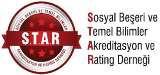 İŞLETME BÖLÜMÜÖZDEĞERLENDİRME RAPORU HAZIRLAMA KILAVUZU(TASLAK)Açıklama:-Programa hangi süreçle öğrenci kabul edildiğini açıklayınız. Lisans Programına hangi süreçle öğrenci kabul edildiğini açıklayınız.İşletme Bölümüne yeni katılacak öğrenciler, Hasan Kalyoncu Üniversitesi Önlisans ve Lisans Eğitim Öğretim ve Sınav Yönetmeliği’nin 5, 6, 7, 8, 9, 10, 11 ve 12. maddelerine tabidir. İlgili maddeler şu şekildedir:Öğrenci Kabul ve Kayıt İşlemleri Kontenjanların belirlenmesi ve öğrenci kabulü MADDE 5 – (1) Üniversitenin eğitim programlarına kabul edilecek öğrenci kontenjanları, Senatonun önerisi ve Mütevelli Heyetin onayından sonra Yükseköğretim Kurulunca (YÖK) belirlenir. (2) Üniversite, ilgili mevzuat hükümlerine göre programlara öğrenci kabul eder. İlk kayıt işlemleri MADDE 6 – (1) Üniversitenin herhangi bir programına girmeye hak kazanan öğrencilerin kayıtları Üniversite Öğrenci İşleri Müdürlüğü tarafından yapılır. (2) Kayıt için adaylardan istenen belgelerin aslı veya Üniversite tarafından onaylı örneği kabul edilir. Askerlik durumu ve adli sicil kaydına ilişkin olarak ise adayın yazılı beyanına dayanılarak işlem yapılır. (3) Belgelerinde eksiklik veya tahrifat bulunanlar kayıt yaptıramaz. Bu durumdaki kişiler kayıt yaptırmış olsalar bile kayıtları iptal edilir. (4) Süresi içinde kayıt yaptıramayanların belgelendirilmiş mazeretlerinin kabulüne Üniversite Yönetim Kurulunca karar verilir. Bu işlemin, Üniversitenin ek kontenjan talepleri ÖSYM’ye iletilmeden önce tamamlanması gerekir. (5) (Ek:RG-9/5/2020-31122) Başka bir yükseköğretim kurumunda öğrenci olduğu anlaşılanların (yükseköğretim programlarından aynı anda iki örgün lisans veya iki örgün önlisans programlarına kayıtlı olanlar) kesin kayıtları yapılmış olsa bile, Üniversite ile ilişkileri kesilir. Söz konusu öğrenciler, Üniversiteden mezun olsalar bile kendilerine verilen diploma ve mezuniyet belgeleri iptal edilir ve haklarında yasal işlem yapılır. (6) (Ek:RG-9/5/2020-31122) Gerçeğe aykırı veya yanıltıcı belgelerle Üniversiteye kayıt hakkı kazanmış olanların belirlenmesi halinde kayıtları yapılmaz, kayıt yaptırmış olanların ise bulundukları yarıyıla bakılmaksızın kayıtları iptal edilir, kendilerine verilmiş olan diploma dâhil tüm belgeler geçersiz sayılır. Bu şekilde kayıtları iptal edilen öğrenciler için 13 üncü maddenin ikinci ve üçüncü fıkraları uygulanır. Özel yetenek sınavı ile öğrenci alma işlemleri MADDE 7 – (Mülga:RG-9/5/2020-31122) Öğrenim ücreti MADDE 8 – (1) Üniversitede eğitim-öğretim ücretlidir. Üniversite tarafından sunulabilecek yurt, yemek, ulaşım ve benzeri ek hizmetlerin bedeli öğrenim ücretine dâhil değildir. (2) Eğitim-öğretim ücreti ve diğer ücretler her akademik yıl için Mütevelli Heyeti tarafından yeniden belirlenir. (3) (Değişik:RG-19/8/2022-31928) Mali yükümlülüklerini bu Yönetmelik kapsamındaki hükümlere uygun olarak yerine getirmeyen öğrencilerin kayıtları yapılmaz ve/veya yenilenmez ve bunlar öğrencilik haklarından faydalandırılmaz. (4) (Değişik:RG-19/8/2022-31928) Öğretim ücreti; yaz okulu, tek ders sınavı, ek sınavlar ve özel öğrencilik ücretlerini kapsamaz. (5) (Ek:RG-9/5/2020-31122) Üniversiteye kayıt yaptırılan yıl dikkate alınarak, kayıtlı olduğu programı normal eğitim süresinde tamamlayamayan öğrenci (artık yıl), alacağı dersler için, Mütevelli Heyetinin o yıl için ders saati başına belirlediği kredinin öğrenim ücretini öder. Öğrencinin alacağı dersler için ödeyeceği toplam ücretin cari yılın öğrenim ücretini geçmesi durumunda cari yılın öğrenim ücreti uygulanır. (6) (Ek:RG-9/5/2020-31122) Disiplin suçu nedeniyle ilişiği kesilen öğrenciye ücret iadesi yapılmaz. (7) (Ek:RG-9/5/2020-31122) Disiplin cezası almış öğrencinin ceza süresi içerisinde yatırmış olduğu ücret dönem ücretinden sayılır, iade edilmez. (8) (Ek:RG-19/8/2022-31928) İzinli sayılma, silme, yenileme ve ders seçimi işlemlerini gerçekleştirmeyen öğrenciler, işlemini gerçekleştirmedikleri dönemlerin öğretim ücretini ödemekle yükümlüdürler. DanışmanlıkMADDE 9 – (1) (Değişik:RG-9/5/2020-31122) Danışmanlıklar sınıf bazlı her eğitim öğretim dönemi başında Dekanlık/Müdürlük onayı ile Öğrenci İşleri Müdürlüğüne bildirilir. Her öğrenci için kayıtlı bulunduğu bölüm başkanlığınca bir danışman öğretim elemanı görevlendirilir. Danışman, öğrenciyi öğrenimi süresince izler, ilgili mevzuat hakkında bilgilendirir ve yönlendirir. Öğrencinin ders kayıtları, ders ekleme-bırakma işlemleri danışman onayı ile gerekli hallerde ilgili yönetim kurulunun kararı ile yapılır. (2) Danışmanın görevde bulunmadığı sürede yerine bakacak öğretim elemanı ilgili bölüm başkanınca belirlenir. Yarıyıl kayıtları MADDE 10 – (Değişik:RG-9/5/2020-31122) (1) Öğrencilerin, mezun oluncaya kadar, her yarıyıl başında akademik takvimde belirtilen süreler içinde kayıtlarını yenilemeleri gerekir. Yarıyıl kayıtları sırasında öğrencinin o yarıyılda alacağı dersler belirlenir ve onaylanır. Öğrenci, başarısız olduğu derslere öncelikle kaydolmak zorundadır. Yarıyıl kaydının yapılması için öğrencinin geriye dönük öğrenim ücretinin tamamını ödemiş olması gerekir. (2) Kayıt döneminde kaydını yaptıramayan öğrencilerden mazeretleri ilgili birimce uygun görülenler, ders alma-bırakma süresi içinde de kayıt yaptırabilir. (3) Öğretim ücretini ödemeyen ve kaydını yenilemeyen öğrenci kayıtsız öğrenci statüsüne geçer. Öğrenciler bu süre içerisinde öğrencilik haklarından yararlanamazlar ve bu şekilde geçen süre öğretim süresinden sayılır. (4) Dört yıl üst üste öğrenim ücretini ödemeyen öğrencilerin Üniversiteden kayıtları silinir. Yükseköğretim Kurulunun onayı ile dört yıl üst üste öğrenim ücretini ödemeyen veya kayıt yenilemeyenlerin ilişikleri Üniversite Yönetim Kurulunun kararı ve Yükseköğretim Kurulunun onayı ile kesilebilir. (5) Ders seçimi yapan veya kaydını yenileyen öğrenciler, derslere devam edip etmemesine bakılmaksızın bu döneme ait mali yükümlülüklerini yerine getirmek mecburiyetindedir. (6) Kayıtsız öğrenci statüsünden, tekrar kayıtlı öğrenci statüsüne dönen öğrenciler için, kayıt yeniledikleri akademik yılda öğrenim programlarında değişiklik varsa, alınacak veya sayılacak dersler için ilgili fakülte/yüksekokul yönetim kurulu kararı ile intibak yapılır. (7) Kayıt yenilenmemesi nedeniyle geçirilen süreler, 4/11/1981 tarihli ve 2547 sayılı Yükseköğretim Kanununun 44 üncü maddesinde belirtilen sürelerden sayılır. (8) Normal öğrenim süresini aşan öğrenciler (artık yıl), ders programlarını danışmanlarına onaylatarak ders kayıt işlemini tamamladıktan sonra mali yükümlülüklerini yerine getirinceye kadar yarıyıl kaydı tamamlanmaz. Yatay/dikey geçiş yoluyla kayıt ve intibak MADDE 11 – (Değişik:RG-9/5/2020-31122) (1) Diğer yükseköğretim kurumlarından Üniversiteye yapılacak yatay geçişler ile Üniversite içindeki fakülte, yüksekokul ve diploma programları arasındaki yatay geçişler 24/4/2010 tarihli ve 27561 sayılı Resmî Gazete’de yayımlanan Yükseköğretim Kurumlarında Önlisans ve Lisans Düzeyindeki Programlar Arasında Geçiş, Çift Anadal, Yan Dal ile Kurumlar Arası Kredi Transferi Yapılması Esaslarına İlişkin Yönetmelik hükümlerine ve Senato tarafından belirlenen esaslara göre yapılır. (2) Dikey geçiş yapmak isteyen meslek yüksekokulu mezunları lisans programlarına Yükseköğretim Kurulu tarafından yapılan Dikey Geçiş Sınavı (DGS) ile kayıt yaptırabilirler. Dikey geçiş sınavı sonucunda Üniversiteye kayıt yaptıranların intibak işlemleri ilgili Üniversitemiz Muafiyet ve İntibak İşlemleri Yönergesine göre yapılır. Özel öğrenciler MADDE 12 – (Başlığı İle Birlikte Değişik:RG-9/5/2020-31122) (1) Özel öğrenciler, bir yükseköğretim kurumunda kayıtlı öğrenci olup, farklı bir yükseköğretim ortamı, kültürü, kazanımı edinmek isteyen veya özel durumu, sağlık ve benzeri nedenlerle kayıtları kendi üniversitelerinde kalmak şartıyla farklı bir yükseköğretim kurumunda eğitime devam etme imkanı tanınan öğrencilerdir. (2) Öğrencinin özel öğrencilikte geçirdiği süre, öğretim süresine dâhildir. (3) (Değişik:RG-19/8/2022-31928) Üniversiteye kayıtlı olduğu halde özel öğrenci statüsünde başka bir yükseköğretim kurumundan ders almak isteyen veya başka bir yükseköğretim kurumuna kayıtlı olduğu halde özel öğrenci statüsünde Üniversiteden ders almak isteyen öğrencilerin başvurusu ilgili kurullar tarafından değerlendirilir. Başvurusu uygun görülen öğrencinin öğretim ücreti ile ilgili olarak bu Yönetmelikte belirtilen tüm yükümlülükleri yerine getirmesi gerekir. Özel öğrenci statüsünde başka bir yükseköğretim kurumundan alınmak istenen ders/dersler, ilgili yarıyıl/yıl için belirlenen ders yükünü/yüklerini geçemez. (4) Özel öğrenci başvuruları her eğitim öğretim yılı başında akademik takvimde belirtilen süre içerisinde gerçekleştirilir ve kabul edilen öğrenciler ilgili fakülte/yüksekokul yönetim kurulu kararı ile öğrenci işleri müdürlüğüne bildirilir. Özel öğrencilik statüsü iki yarıyıl için geçerli olup eğitim süresini tamamlayan öğrencilerin özel öğrenci olarak ders almak için yeniden başvuru yapması gerekmektedir. (5) (Değişik:RG-19/8/2022-31928) Ücret ve diğer hususlarda Üniversite öğrencilerinin tabi olduğu tüm mevzuat hükümlerine uymakla yükümlü olan özel öğrenci statüsünde ders alanlara diploma veya unvan verilmez, istekleri üzerine Üniversitede aldıkları dersleri ve notları gösteren bir belge verilir. (6) Özel öğrenci olarak başka bir yükseköğretim kurumundan aldığı ders, yaptığı staj veya uygulamalara ait kredi ve notların, ilgili yönetim kurulu kararı ile intibakı yapılarak geçerli sayılır. (7) Öğretim dili Türkçe olan programlarda öğrenim gören öğrencilerin öğretim dili yabancı dil olan programlardan da ders alabilmeleri için yabancı dil düzeylerinin yeterli olduğunu belgelemeleri gerekir. (8) Özel öğrencilerin, 24/4/2010 tarihli ve 27561 sayılı Resmî Gazete’de yayımlanan Yükseköğretim Kurumlarında Önlisans ve Lisans Düzeyindeki Programlar Arasında Geçiş, Çift Anadal, Yan Dal ile Kurumlar Arası Kredi Transferi Yapılması Esaslarına İlişkin Yönetmelik hükümlerine göre, yatay geçiş yapmaları halinde sadece kayıtlı oldukları derece programında kabul edilen ve transkriptlerinde yer alan dersleri intibak ve ders sayımı esasları çerçevesinde transfer edilebilir. (9) (Ek:RG-19/8/2022-31928) Özel öğrencilik imkânından bir program süresince en fazla iki dönem yararlanılır. Bu süre, öğrencinin talebi ve ancak aşağıdaki şartlar çerçevesinde Yükseköğretim Kurulunun kararıyla uzatılabilir: a) Öğrencinin, yükseköğretim kurumuna yerleşmesinden sonra eğitimi sebebiyle ikamet edilen ilde tedavisi mümkün olmayan ciddi bir hastalık teşhisi konulduğunun ya da var olan hastalığın ilerlediğinin devlet hastanesi veya devlet üniversitesi hastanesinden alınmış sağlık kurulu raporu ile belgelenmiş olması. b) Öğrencinin, maruz kaldığı darp, şiddet gibi fiiller sebebiyle öğrenimini kayıtlı olduğu yükseköğretim kurumunda devam ettirmesinin mümkün olmadığına ilişkin Üniversite Yönetim Kurulunun teklifinin olması.https://kalite.hku.edu.tr/wp-content/uploads/2022/11/Hasan-Kalyoncu-Universitesi-Onlisans-Ve-Lisans-Egitim-Ogretim-ve-Sinav-Yonetmeligi.pdfTablo 1.1.(a/b)’de son beş yıla ilişkin kontenjanları, programa yeni kayıt yaptıran öğrencilerin sayılarını, başarı sırasını, mezun sayılarını vb. yazınız. Bunları bölüm ve fakülte bazında da veriniz.Tablo 1.1. Lisans Öğrencilerinin ÖSYS Derecelerine İlişkin Bilgi-Kontenjanlar ve programa kabul edilen öğrenci sayılarıyla bu öğrencilerle ilgili göstergelerin yıllara göre değişiminin bir değerlendirmesinin yapılması beklenmektedir.Kontenjanlar 2018-2022 yılına kadar bir değişikliğe uğramamıştır. 2022-2023 ve 2020- 2021 akademik yılında İşletme bölümüne yerleşen öğrencilerin tamamı kayıt yaptırmıştır. 2023-2024 dönemi kontenjan sayısı 20’den 25’e çıkarılmıştır. Öğrencilerin temel bilgi, beceri ve yetkinliklere sahip olduklarının değerlendirilebileceği en bariz husus, 4. yılın son döneminde COOP eğitimi çerçevesinde staj gördükleri firmalarda işe başlamaları gösterilebilir.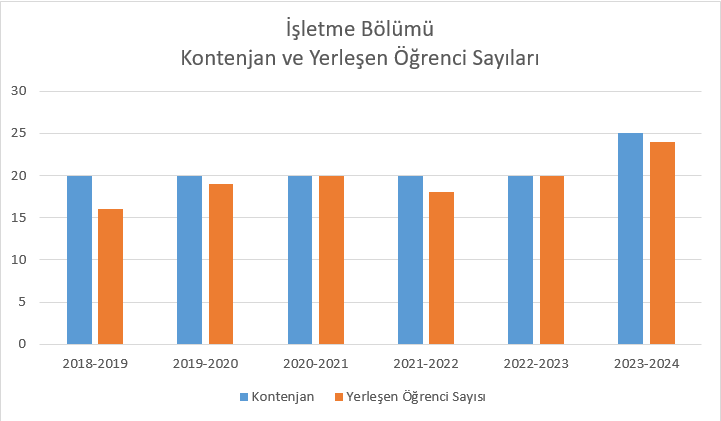 İİSBF ‘nin çevre şehirlerdeki vakıf üniversiteleri ile ilgili 2022 yılında kontenjanları karşılaştırılarak genel değerlendirme yapılmıştır. Bununla ilgili rapor EK 1'de yer almaktadır. 2021- 2022 döneminde bahar dönemi eğitim faaliyetleri içerisinde kontenjan sayıları, kayıt silinme ve donduran öğrenci sayısı faaliyet raporu içerisinde yer almaktadır.  Bununla ilgili faaliyet raporu İİSBF doluluk oranları Ek 2 ‘de yer almaktadır. -Programa kabul edilen öğrencilerin, Lisans Programın kazandırmayı hedeflediği çıktıları (bilgi, beceri ve davranışları) öngörülen sürede edinebilecek altyapıya ne düzeyde sahip olduklarının bir değerlendirmesini yapınız. Programa kabul edilen öğrenciler için hazırlık sınıfı varsa, bu uygulamayla ilgili düzenlemeleri açıklayınız ve program öğrencilerinin hazırlık sınıfındaki başarı durumuna ilişkin istatistiksel bilginin verilmesi beklenir.Mezun öğrencilerimiz program sonunda aşağıda belirtilen yeterliliklerle donanmış olacaktır;Mevcut iş çevresi içerisinde ürün ve/veya hizmetlerin başarılı bir şekilde pazarlanmasına, fiyatlandırılmasına, dağıtımına ve müşteri memnuniyetine yönelik pazarlama stratejileri geliştirir.Disiplin içi ve disiplinler arası boyutlarda bireysel ve takım halinde çalışma yapar.Bir işletmeyi tüm fonksiyonel birimleri açısından değerlendirir.Karşılaşılabileceği vakaları analiz eder.İşletmede karşılaştığı sorunlara çözümler üretir.Temel Finansman kurallarına, analitik finans araçlarına ve finans fonksiyonunun işletmenin fonksiyonel yapısı içerisindeki önemine ilişkin bilgi birikimine sahip olur.Bir işletme veya bir departmanla ilgili olarak alınacak kararlarda matematiksel ve analitik düşüncesini kullanarak sayısal verileri işler ve anlamlı hale getirir.Ulusal ve uluslararası boyutlarda sosyal, ekonomik ve hukuki yapıların ve değişimlerin işletme ve ekonomi üzerindeki etkilerini analiz eder .Profesyonel iş yaşamında etkili olabilmek için gerekli olan liderlik ve karar alma becerilerini geliştirir.İşletmenin stratejik amaçları doğrultusunda çalışanlara liderlik yapılarak onların güdülenmesine ve üretimin koordine edilmesine yönelik yönetimin temel ilkelerini kavrar.Finansal ve yönetsel muhasebe araçları ve teknikleri konusunda uygulanabilir bilgi birikimine sahip olur.İş ve ticaret kanunları tarafından çerçevelenen Türk hukuk sistemine ilişkin uygulamaya dönük bilgi birikimine sahip olur.İş yaşamında bulunan insanlar arasında var olan biçimsel ve biçimsel olmayan ilişkilerin doğasını anlar.Bilgi-işlem araçlarını amacına uygun şekilde organize eder.Yaşam boyu öğrenme isteği ve gelişme yeteneğine sahip olur.Hazırlık sınıfı isteğe bağlıdır. Son beş yıl göz önünde bulundurulduğunda bir öğrenci 2018-2019 döneminde isteğe bağlı hazırlık okumuştur. 2023- 2024 dönemi için öğrencilerimizin program çıktılarını öğrenmeye yönelik bir anket hazırlanmıştır. -Tablo 1.2’yi son beş yıl için doldurunuz. Yatay geçiş, dikey geçiş, çift anadal ve yan dal uygulamaları ile başka programlarda ve/veya kurumlarda alınmış dersler ve kazanılmış kredilerin değerlendirilmesinde uygulanan politikaları ve süreci özetleyiniz ve bu politikaların nasıl uygulandığını açıklayınız.Tablo 1.2. Yatay Geçiş, Dikey Geçiş ve Çift Anadal Bilgileri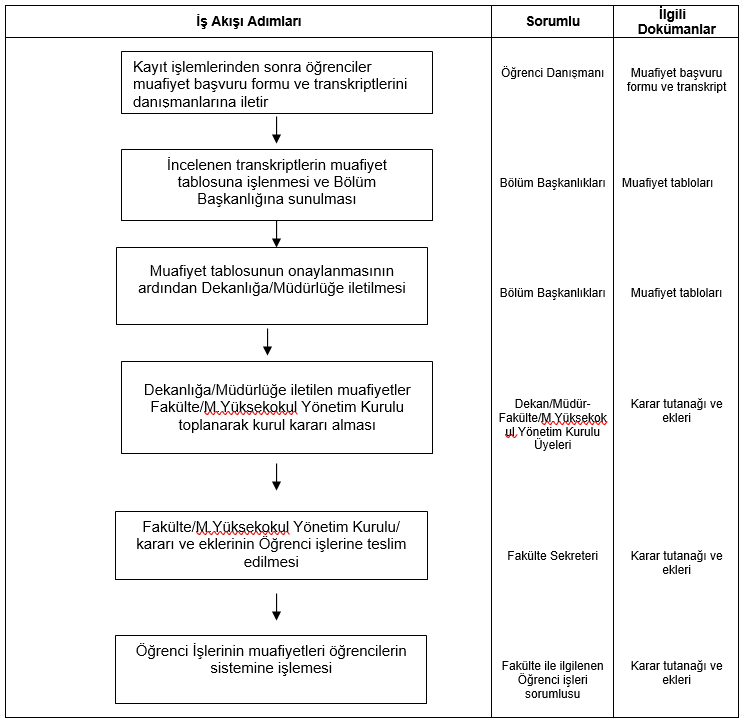 1Bu başlık altında verilen “sunulabilecek kanıt örnekleri” sadece örnek olarak verilmiştir. Zorunlu olanlar hariç diğer kanıt örnekleri, Programlar tarafından isteye bağlı olarak ve uygun olanlar seçilerek verilebilir. Bunların dışında da burada örneklendirilmeyen herhangi bir bilgi, belge, görüntü vb. kanıt olarak verilebilir.-Programda	yatay	ve	dikeç	geçiş	ile	çift	anadal	ve	yandal uygulamalarının değerlendirilmesinin yapılması beklenmektedir.Yatay ve dikey geçiş intibak muafiyet işlerini İktisat bölümü intibak ve muafiyet komisyonu tarafından gelen öğrencilerin önceki transkriptleri incelenerek ders kayıtları ilgili yönetmeliğe göre yapılmaktadır.  Geçici ders kayıt formu ile öğrencilerin ders kayıtları yapılmaktadır.  EK 4’de  yatay ve dikey muafiyet kayıtları ve bölüm  kurul kararları  örneği ekte yer almaktadır.İşletme Bölümü’ne yatay ve dikey geçişle katılacak öğrenciler veya bölüm bünyesinde yandal, çift anadal ve öğrenci değişim uygulamalarını tercih eden öğrenciler Hasan Kalyoncu Üniversitesi Önlisans ve Lisans Eğitim Öğretim ve Sınav Yönetmeliği’nin ilgili maddelerine tabidir.MADDE 11 – (Değişik:RG-9/5/2020-31122) (1) Diğer yükseköğretim kurumlarından Üniversiteye yapılacak yatay geçişler ile Üniversite içindeki fakülte, yüksekokul ve diploma programları arasındaki yatay geçişler 24/4/2010 tarihli ve 27561 sayılı Resmî Gazete’de yayımlanan Yükseköğretim Kurumlarında Önlisans ve Lisans Düzeyindeki Programlar Arasında Geçiş, Çift Anadal, Yan Dal ile Kurumlar Arası Kredi Transferi Yapılması Esaslarına İlişkin Yönetmelik hükümlerine ve Senato tarafından belirlenen esaslara göre yapılır. (2) Dikey geçiş yapmak isteyen meslek yüksekokulu mezunları lisans programlarına Yükseköğretim Kurulu tarafından yapılan Dikey Geçiş Sınavı (DGS) ile kayıt yaptırabilirler. Dikey geçiş sınavı sonucunda Üniversiteye kayıt yaptıranların intibak işlemleri ilgili Üniversitemiz Muafiyet ve İntibak İşlemleri Yönergesine göre yapılır.Açıklama:-Değişim programlarından ulusal ve uluslararası bazda yararlanan öğrenciler hakkında sayısal ve niteliksel bilgi veriniz. Bu kapsamda Erasmus, Farabi, Mevlâna ve diğer değişim programlarına ilişkin Öğrenci Hareketliliği Tablo 1.3’ü doldurunuz.--Kurum ve/veya program tarafından başka kurumlarla yapılan anlaşmalar ve kurulan ortaklıkları belirtiniz (Tablo 1.3.’ün dışındaki iş birliği ve ortaklıklarda belirtilebilir).-Programın uluslararası ilişkiler ofisi ile yaptığı iş birliğini açıklayınız. Bu kapsamda Programdaki organizasyonel yapılanmayı açıklayınız.-Öğrenci hareketliliğini özendirecek ve sağlayacak düzenlemelerin/politikaların açıklanması beklenmektedir.INT100 Üniversite Hayatına Giriş Dersi kapsamında Uluslararası İlişkiler Ofisi ile iş birliği içerisinde öğrenciler, Erasmus programı hakkında bilgilendirilip, öğrenci hareketliliğine katılmaları konusunda teşvik edilmektedirler. Bu kapsamda ilgili dersin yapıldığı oryantasyon haftasında Uluslararası İlişkiler Ofisi’nde görevli uzmanlar öğrencilere değişim programları hakkında bilgilendirmektedirler.Ayrıca öğrenci hareketliliği ile ilgili tüm bilgiler üniversite sayfasında yer almaktadır.  https://iro.hku.edu.tr/ogrenci-hareketliligi/ Erasmus+ programı kapsamında transkriptlerinin oluşması için 1.Sınıfın ikinci dönemi 2., 3. ve 4. sınıf öğrencilerinden en az 2,20 genel ortalama şartını sağlayanlar bu hareketliliğe başvurabilir. Ayrıca, 4. Sınıfta başvuru yaparak başarılı olan öğrenciler, mezun olduktan sonraki ilk 1 yıl içerisinde Erasmus+ hareketliliğinden yararlanabilirler. Erasmus+ hareketliliğine kabul alan öğrenciler, kalacakları gün ve gidecekleri ülkelerin Türkiye’ye olan mesafesine göre hibe almaktadır. Öğrenci hareketliliğine ilişkin gerekli tüm bilgiler Erasmus+ 2023 Sözleşme Yılı Uygulama El Kitabı'nda[1] yer almaktadır.Uluslararası İlişkiler Ofisi tarafından Erasmus+ programının tanınırlığını artırmak ve öğrencileri bu programdan daha etkin yararlanmaya teşvik etmek amacıyla Erasmus Days etkinlikleri düzenlenir.Kanıtlar:https://www.hku.edu.tr/haberler/erasmus-firsatlari-erasmusdays-etkinliginde-tanitildi1.4. Öğrencileri ders konusunda yönlendirecek akademik danışmanlık hizmeti verilmelidir.Açıklama:-Öğrencilerin, ders seçimi, ders/sınıf geçme, yan dal, ana dal, yatay geçiş vb. program ile ilgili akademik unsurlar ve bilimsel faaliyetlere katılmaları yönünde danışmanlık alabileceği önceden belirlenmiş akademik danışmanı bulunmalıdır. Bu kapsamda Akademik Danışmanlık Görev Dağılımı Tablo 1.4.’ü doldurunuz.Lisans derslerini almaya başlayan öğrencilere ders kayıt haftasından önce ders danışmanı atanır ve öğrenciler mezun olana kadar aynı danışman ile eğitim-öğretim süreçlerine devam ederler. -Eğitim ortamına ilişkin bilgilendirme, ders planlaması ve ders kayıtları konularında öğrencilerin yönlendirilmesi ve öğrencilerin gelişimlerinin izlenmesini sağlayan danışmanlık hizmetlerini sayısal ve niteliksel olarak açıklanması beklenmektedir. Programda verilen akademik danışmanlık hizmetinin nasıl yürütüldüğünü açıklayınız.MADDE 9 – (1) (Değişik:RG-9/5/2020-31122) Danışmanlıklar sınıf bazlı her eğitim öğretim dönemi başında Dekanlık/Müdürlük onayı ile Öğrenci İşleri Müdürlüğüne bildirilir. Her öğrenci için kayıtlı bulunduğu bölüm başkanlığınca bir danışman öğretim elemanı görevlendirilir. Danışman, öğrenciyi öğrenimi süresince izler, ilgili mevzuat hakkında bilgilendirir ve yönlendirir. Öğrencinin ders kayıtları, ders ekleme-bırakma işlemleri danışman onayı ile gerekli hallerde ilgili yönetim kurulunun kararı ile yapılır. (2) Danışmanın görevde bulunmadığı sürede yerine bakacak öğretim elemanı ilgili bölüm başkanınca belirlenir.2013 -2024 akademik dönemde, İşletme anabilim dalında 910 yüksek lisans, 323 Uzaktan Eğitim yüksek lisans ve 60 doktora programından mezun toplam 1293 danışmalık yapılmıştır. İşletme bölümü öğretim üyeleri aşağıdaki TÜBİTAK 1001, TÜBİTAK 2209-A ve öğrencilerle gerçekleştirilen Teknofest Projelerini yürütmüşlerdir: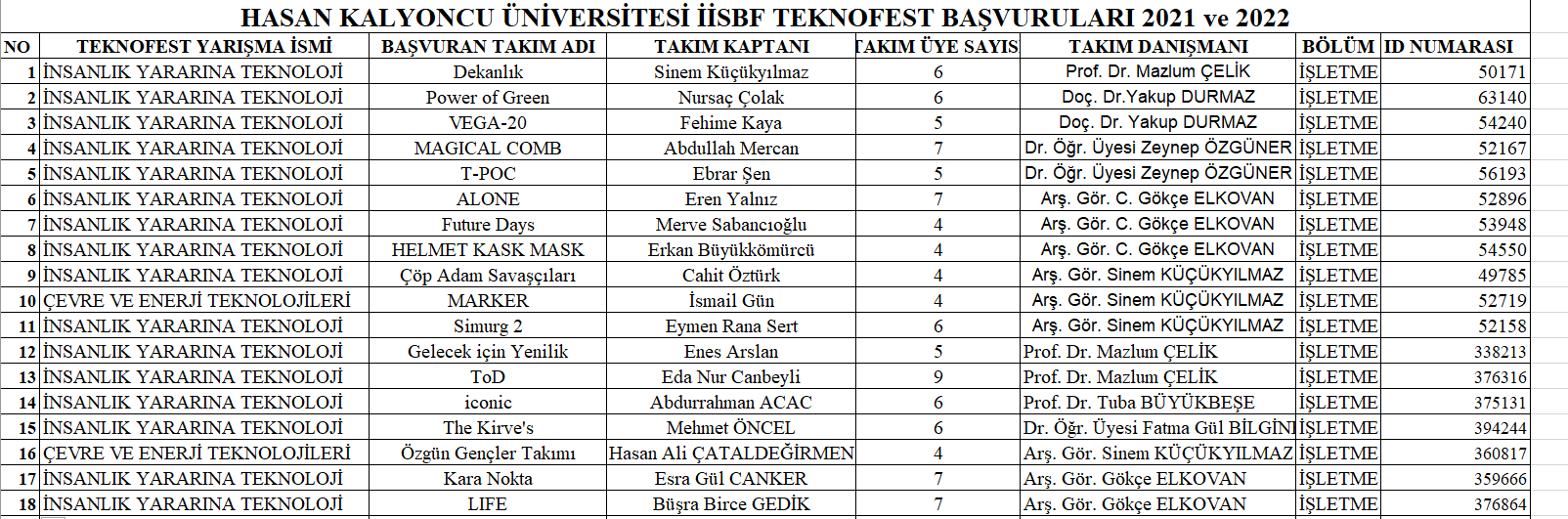 Çelik, M. (2022). TUBİTAK 1001 - BİLİMSEL VE TEKNOLOJİK ARAŞTIRMA PROJELERİNİ DESTEKLEME PROGRAMI - ÖZEL ÇAĞRILAR, Deprem Anı İnsan Davranışlarının Belirlenmesi ve Politik Önerileri Sunulmasına Yönelik Bir Araştırma. Proje No: 21K930(YÜRÜTÜCÜ)(Devam Ediyor)Çelik, M. BAP (2022). BAP.ÖOP.018 nolu Sensörlü Afet Drone (Tamamlandı) Büyükbeşe, T. Üniversite öğrencileri Araştırma Projeleri. Eğitim Desteğinin Üniversite Öğrencilerinin Yeşil Girişimcilik Niyetine Etkisinde Öz Yeterliliğin Rolü. Danışman. 2209-A Üniversite Öğrencileri Araştırma, Projeleri Destekleme Programı. (2023- Devam ediyor).Çelik, M. Üniversite Öğrencilerinin Psikolojik Sermaye Düzeylerinin Akademik Başarılarına Etkisi. 2209-A Üniversite Öğrencileri Araştırma, Projeleri Destekleme Programı (2023- Devam Ediyor).Durmaz, Y. Sendikaların İşçilerin Çalışma Kalitesi Üzerine Etkisi Ve Sendikaların Ekonomiye Faydaları Var Mıdır? 2209-A Üniversite Öğrencileri Araştırma, Projeleri Destekleme Programı (2023- Devam Ediyor).Özsaatcı Bilginer, F. G. Post Covid-19 Döneminde Z Kuşağı Tüketicilerin Yeme Alışkanlıklarıdaki Değişimin Tespiti. 2209-A Üniversite Öğrencileri Araştırma, Projeleri Destekleme Programı. (2023- Devam Ediyor).Özmen, C. G. Akademisyenlerin Duygusal Emek Düzeylerinin Belirlenmesi: Gaziantep İli Örneği. 2209-A Üniversite Öğrencileri Araştırma, Projeleri Destekleme Programı. (2023- Devam ediyor).Özmen, C. G.  Boyut Tabanlı Duygu Analizi ile E-Ticaret Verilerinin Değerlendirilmesi ve Makine Öğrenimi Yöntemleri ile Sınıflandırılması (2023- Devam Ediyor).Özmen, C. G. Bireysel Hayırseverlik ve Bağışçılık: Gaziantep İlinde Bir Araştırma. 2209-A Üniversite Öğrencileri Araştırma, Projeleri Destekleme Programı. (2022- Devam Ediyor) Özmen, C. G. Siber Zorbalığın Acımasızlığı: Youtube İçerik Üreticilerine Siber Zorbalık ve Etkileri. 2209-A Üniversite Öğrencileri Araştırma, Projeleri Destekleme Programı (Kasım 2022- Devam Ediyor)Özmen, C. G. Retro Marka Deneyiminin Marka Bağlılığına ve Yeniden Satın Alma Davranışına Etkisi: Gaziantep İli Örneği. 2209-A Üniversite Öğrencileri Araştırma, Projeleri Destekleme Programı. (2022 – Devam ediyor).Küçükyılmaz, S. COVID-19 Salgınının Ögrencilerin Girisimcilik Niyeti Üzerinde Etkisinin Incelenmesi. 2209-A Üniversite Öğrencileri Araştırma, Projeleri Destekleme Programı. (2021 Tamamlandı).Öğretim üyelerinin akademik danışmanlık saatleri ders syllabus içerisinde yer almaktadır.  Ek1‘de örnek syllabus yer almaktadır. Birinci sınıf öğrencilerine akademik yılın başında eğitim alacakları  bölüm ve fakülte hakkında oryantasyon eğitimi ve tanıtım faaliyetleri üniversite ve bölüm tarafından yapılmaktadır. Oryantasyon kitapçığı EK 6 ‘da oryantasyon kitapçığı yer almaktadır. Oryantasyon eğitimine katılanların katılım boyunca topladıkları puanlar INT 100 Üniversite Hayatına Giriş Dersine not olarak yansımaktadır. Açıklama:Kariyer danışmanlığı kapsamında öğrencilerin, iş hayatındaki beklentiler konusunda farkındalık oluşturmaları, öğrenim süreçlerini en iyi şekilde değerlendirerek mezuniyet sonrası çalışma hayatlarını planlamaları, niteliklerine uygun alanlarda iş ve meslek seçimi yapmaları ve kendi beceri, yetenek ve yetkinliklerine uygun alanlarda kariyerlerini şekillendirmeleri gerekmektedir. Bu doğrultuda Programda veya Kurumda bulunan kariyer danışmanlık sisteminin nasıl çalıştığı açıklanmalı ve buna ilişkin programda düzenli olarak raporlama yapılması ve sonuçlarının değerlendirilmesi beklenmektedir.Lisans derslerini almaya başlayan öğrencilere ders kayıt haftasından önce ders danışmanı atanır ve öğrenciler mezun olana kadar aynı danışman ile eğitim-öğretim süreçlerine devam ederler. Üniversite bünyesinde yer alan Kariyer Merkezi, öğrencilere nasıl özgeçmiş hazırlanacağı ve işe başvuru süreçleri hakkında bilgilendirmeler ve toplantılar düzenler. Bu merkez, gelen kariyer ve iş fırsatları hakkında bilgiyi bölüm öğretim üyeleri ve öğrencilerle paylaşır. Ayrıca güncel ders planlarında yer alan 1. Sınıf seçmeli KP001 Kariyer Planlama dersi ile öğrenciler 1. Sınıftan itibaren kariyer eğitimi alma çalışmalarına dâhil olurlar. Öğrencilerin Kariyer ile ilgili tüm gelişmeleri https://kariyer.hku.edu.tr/ sayfasından takip edebilmektedir. İş olanakları için yetenek Kapısı, İpekyolu Kariyeri sayfalarında staj ve iş imkanlarını öğrencilerin takip etme olanakları bulunmaktadır.             Birinci sınıf öğrencilerine akademik yılın başında eğitim alacakları  bölüm ve fakülte hakkında oryantasyon eğitimi ve tanıtım faaliyetleri üniversite ve bölüm tarafından yapılmaktadır. Oryantasyon kitapçığı EK 6 ‘da oryantasyon kitapçığı yer almaktadır. Oryantasyon eğitimine katılanların katılım boyunca topladıkları puanlar INT 100 Üniversite Hayatına Giriş Dersine not olarak yansımaktadır. 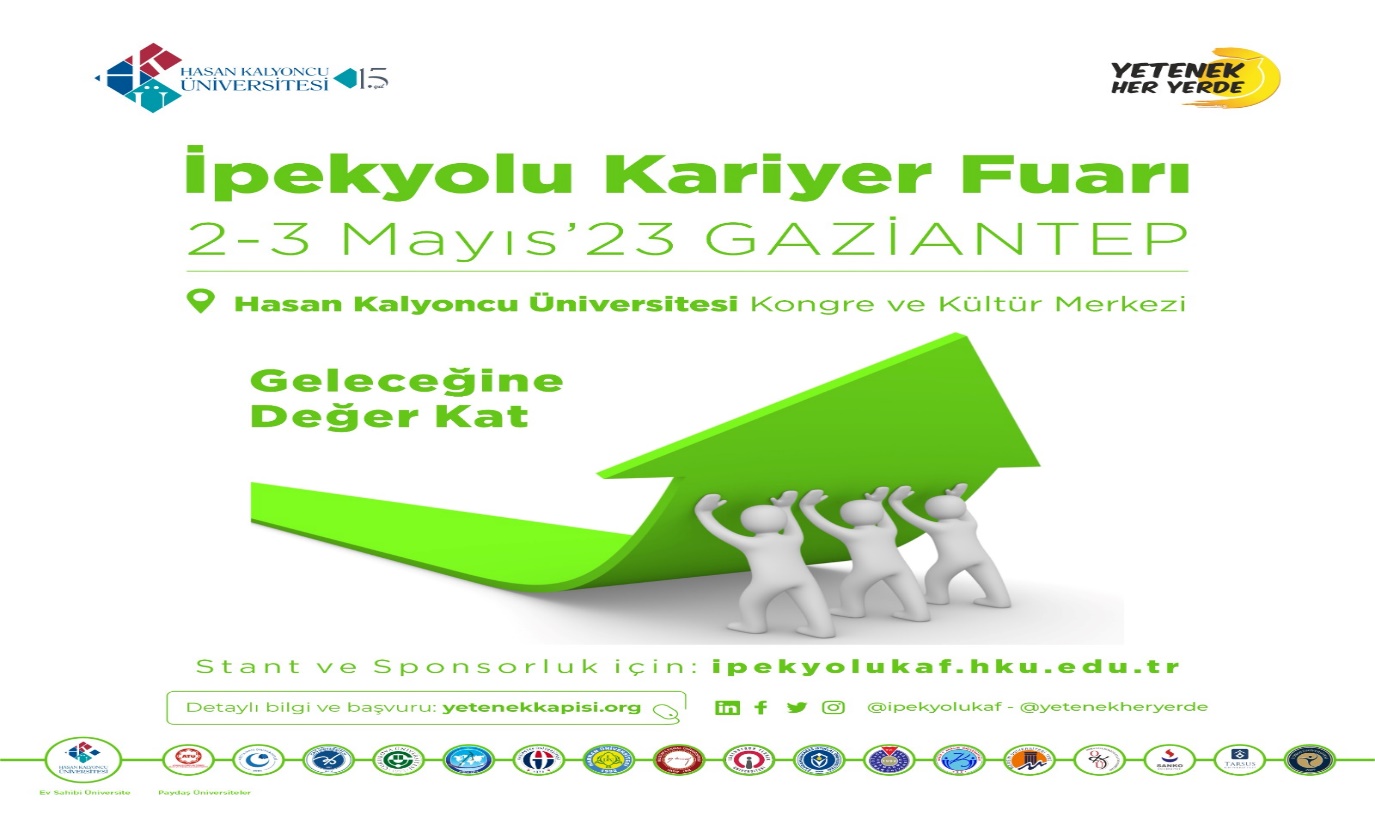 https://www.hku.edu.tr/haberler/kariyer-merkezinden-kariyere-yolculuk/ https://kariyer.hku.edu.tr/Danışmanın sisteminde yer alan öğrencilerin listesi örneği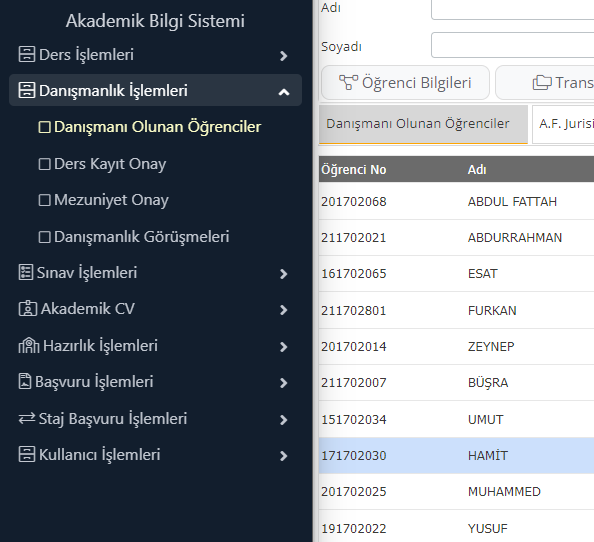 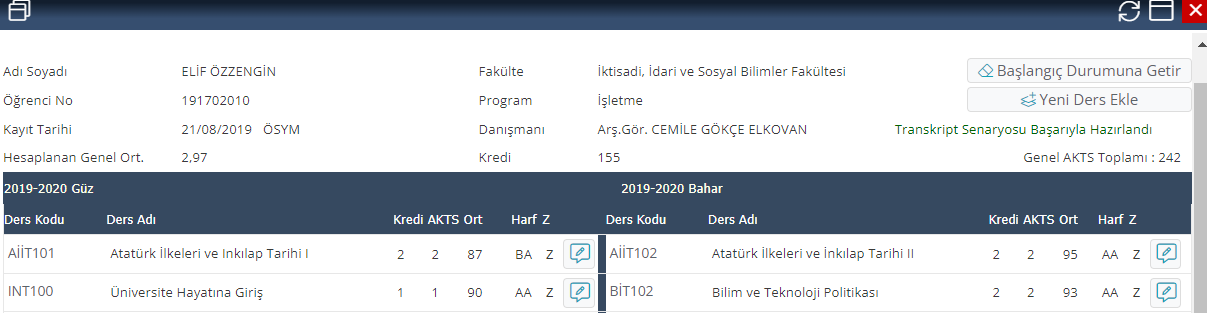 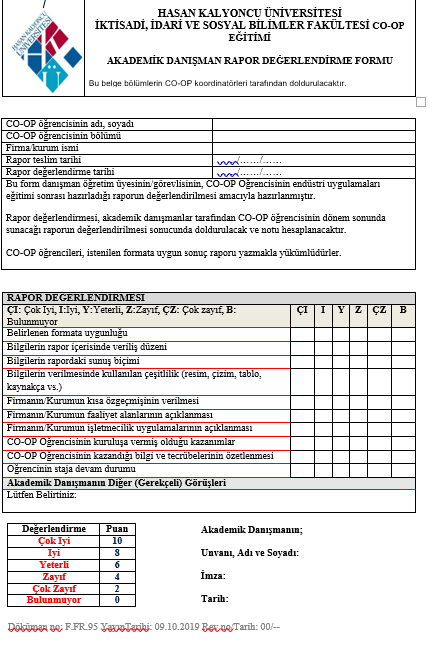 Açıklama:-Öğrencilerin öğrenme etkinlikleri ve başarısının ölçüm ve değerlendirilmesinde geçerli ve güvenilir farklı yöntem ve araçlar kullanılmalıdır. Öğrencilerin derslerdeki başarılarının/öğrenme etkinliklerinin hangi yöntem ve araçlarla (ödev, sınav, proje, seminer, sunum, portfolyo, uygulama vb.) ölçüldüğünü ve değerlendirildiğini özetleyiniz-Ölçme ve değerlendirmede kullanılan bu yöntemlerin saydam, adil ve tutarlı nitelikte olduğunu gerekçeleriyle açıklayınız. Ayrıca kullanılan ölçme-değerlendirme sistemini tanımlayan doküman(lar); ölçme-değerlendirme sistemine ilişkin süreçler, sorumlu kişiler/kurullar ve belgelendirme/kayıt sistemi, notlandırma sistemi ve öğrencinin sınav hakları konularında bilgi veriniz.-Ölçme-değerlendirme sonuçlarına göre gerekli düzeltici-önleyici faaliyetler planlanmalı, uygulanmalı ve sonuçlarının değerlendirilmesi beklenmektedir.Dersler ve etkinliklerdeki başarılar vize-final-bütünleme sınavları ve devam katkı payı ile ölçülür. Hasan Kalyoncu Ünı̇versı̇tesı̇ Önlı̇sans ve Lı̇sans Eğı̇tı̇m Öğretı̇m ve Sınav Yönetmelı̇ğı̇’nde yer alan sınav başarı notları ve devamsızlık oranlarına göre değerlendirmeleri yapılır.Ayrıca Fakülte Eğitim Öğretim Koordinatörlüğü tarafından her dönem sonunda bölümlerden elde edilen, vize-final ve bütünleme sınavlarında sınava giren öğrenci sayıları, sınavların hangi sınıflarda yapıldığı ve sınavlarda kopya çekme durumları kanıtlarıyla derlenir ve raporlanır.  HASAN KALYONCU ÜNİVERSİTESİ ÖNLİSANS VE LİSANS EĞİTİM ÖĞRETİM VE SINAV YÖNETMELİĞİhttps://kalite.hku.edu.tr/wp-content/uploads/2022/11/Hasan-Kalyoncu-Universitesi-Onlisans-Ve-Lisans-Egitim-Ogretim-ve-Sinav-Yonetmeligi.pdf MADDE 27 – (1) Öğrencilere, bir yarıyılda her dersten en az bir ara sınav ve bir final sınavı uygulanır. Yıllık derslerde her yarıyılda bir ara sınav ve yıl sonunda final sınavı yapılır. Öğretim elemanı, uygun gördüğü takdirde ödev, laboratuvar ve benzeri çalışmaları ara sınav olarak değerlendirebilir. Her yarıyıl sonunda öğrencilere başarı notu verilirken, öğrencilerin ara sınav ve final sınavı sonuçları, yarıyıl içi çalışmaları ve derse devamları göz önünde tutulur. (2) Başarı notunun belirlenmesinde final/bütünleme notunun ağırlığı %60’tan çok, %40’tan az olamaz. Bu oranın ne kadar olacağı ilgili kurul kararı ile belirlenir. Final/bütünleme not ağırlığından geriye kalan oranın ara sınav, devam, ödev ve benzerlerine dağıtılmasında ilgili öğretim elemanı yetkilidir. Öğretim elemanı, yarıyıl başında kendi yetkisinde olan değerlendirme ölçütlerini öğrencilere duyurur ve ilgili mercilere bilgi verir.Uzaktan eğitim ve öğretim yönetmeliği de öğrencilere web ana sayfasında paylaşılmaktadır. Öğrencilerin başarı notunun hesaplanmasında dikkate alınacak ara sınav, ödev, uygulama, öğrencinin derse devam durumu, yarıyıl sonu sınavı ve diğer çalışmaları kapsayan ders değerlendirme kriterleri, ilgili öğretim elemanları tarafından her bir ders için eğitim – öğretim yılı başında belirlenir ve öğrencilere ilan edilir. Öğretim elemanları, ders değerlendirme kriterlerini ve belirlenen her bir kriterin ağırlığını her dönemin başında Öğrenci Bilgi Sistemine girer.Sınav değerlendirmeleri ilgili yönetmelik çerçevesinde uygulanır. Sınav notlarına itiraz etmek isteyen öğrenciler “sınav notu itiraz formu” doldurarak dekanlığa teslim eder ve fakülte yönetim kurulu tarafından uygun görülmesi halinde sınav notunun tekrar değerlendirilmesi karar verilir. İlgili dersin öğretim üyesi sınav kâğıdını tekrar okur ve öğrencinin sınav notunun değiştirme ya da aynı kalma kararını Sınav Notu İtiraz Formu'nda gerekçesiyle bildirir.  EK 2 ‘de sınav itiraz formu yer almaktadır. EK-2 Sınav İtiraz Formu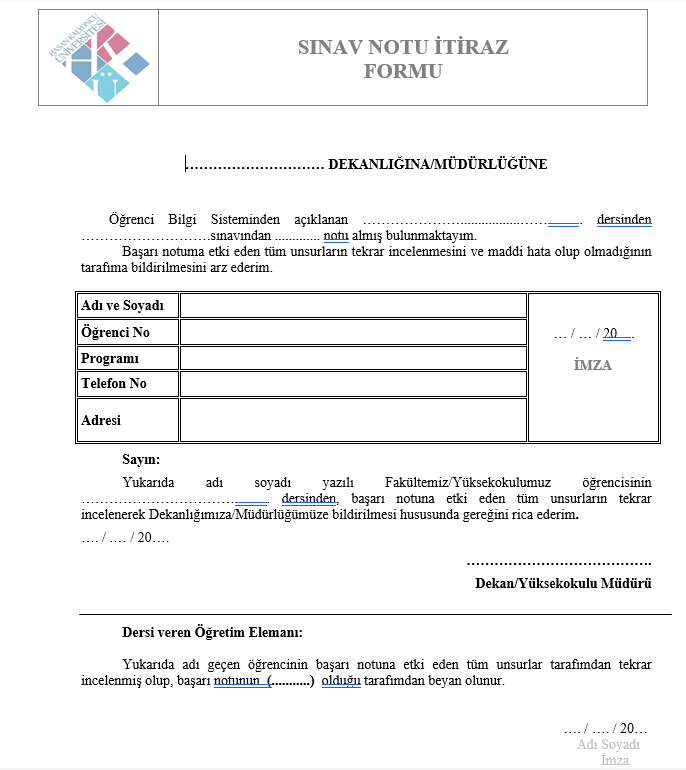 Ayrıca İİSBF ana sayfasında disiplin iş akışı yer almaktadır. 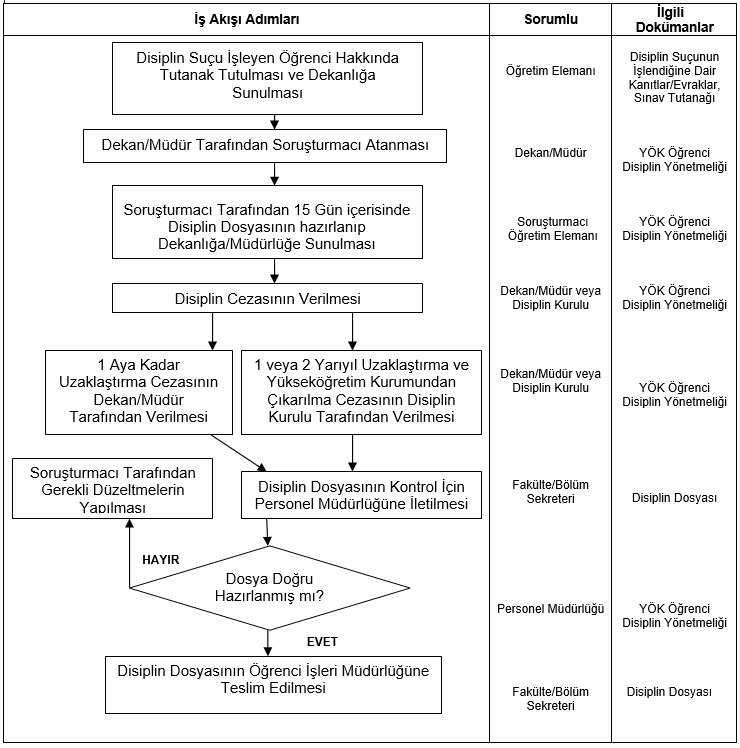 Devamsızlıklar her hafta ilgili öğretim üyesi tarafından üniversite öğrenci bilgi sistemine (OBS) işlenmektedir. İlgili derse katılım sağlayan öğrencilerin gerek ıslak imzaları ile yoklama tutanaklarını imzalaması, gerek öğretim üyesinin yoklamayı sınıf ortamında alması sebebiyle itiraza mahal verecek ortam oluşturulmaz. OBS Sisteminde yer alan ders yoklama girişi örneği aşağıdaki gibidir: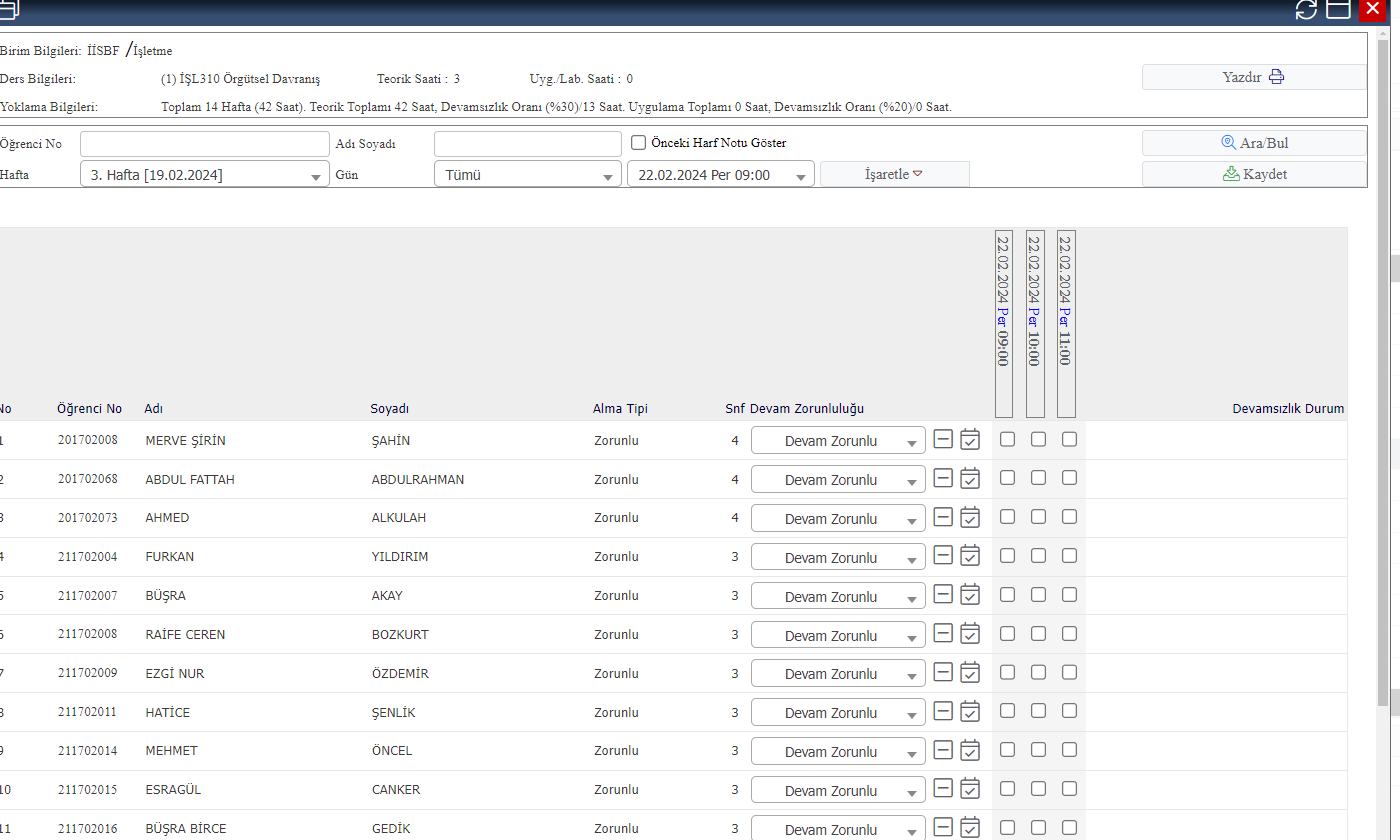 Öğrencilere üniversite hayatına giriş dersinde Öğrenci Bilgi Sisteni (OBS) kullanımı hakkında bilgi verilmektedir. Ara sınav bir hafta önce, final sınavları ise iki hafta öncesinden fakülte web siteleri aracılığıyla öğrencilere duyurulmaktadır.  Ara sınavlar eğitim öğretim döneminin başlamasından sekizi hafta sonra, final sınavları ise on dördüncü haftanın sonunda gerçekleştirilmektedir.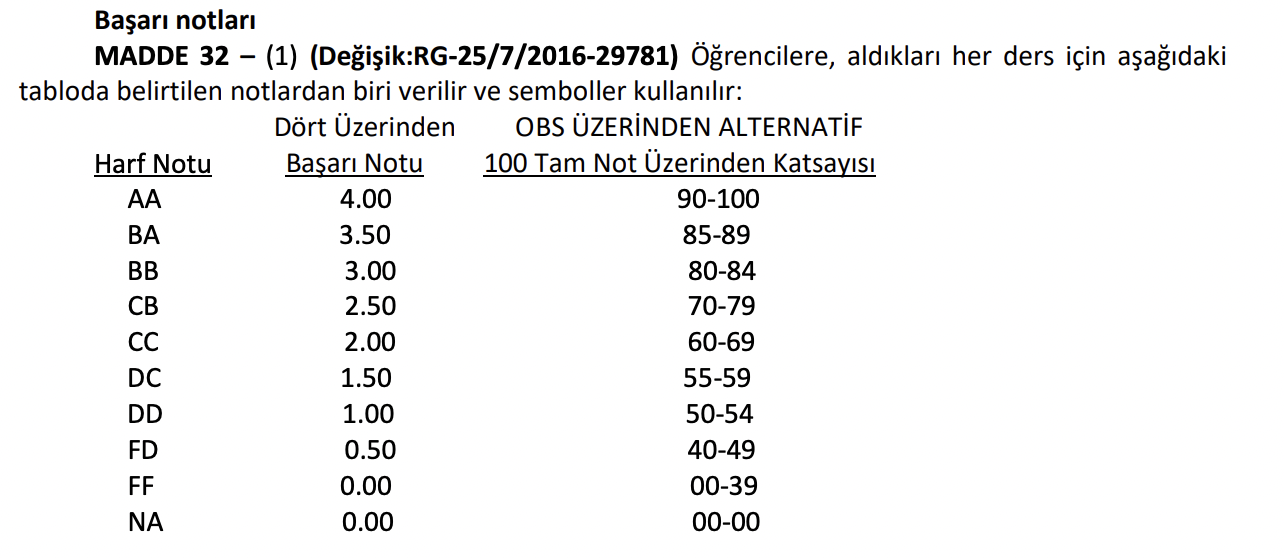 Şeffaflığı sınava kağıtlarının matris ve cevap anahtarlarının dekanlığa teslimi ile gerçekleşir. Aşağıda matris örneği bulunmakla birlikte cevap anahtarlarının dekanlığa teslimi için kanıt niteliğinde ilgili yönetmelik maddesi bulunmaktadır.Sınav Matris Örneği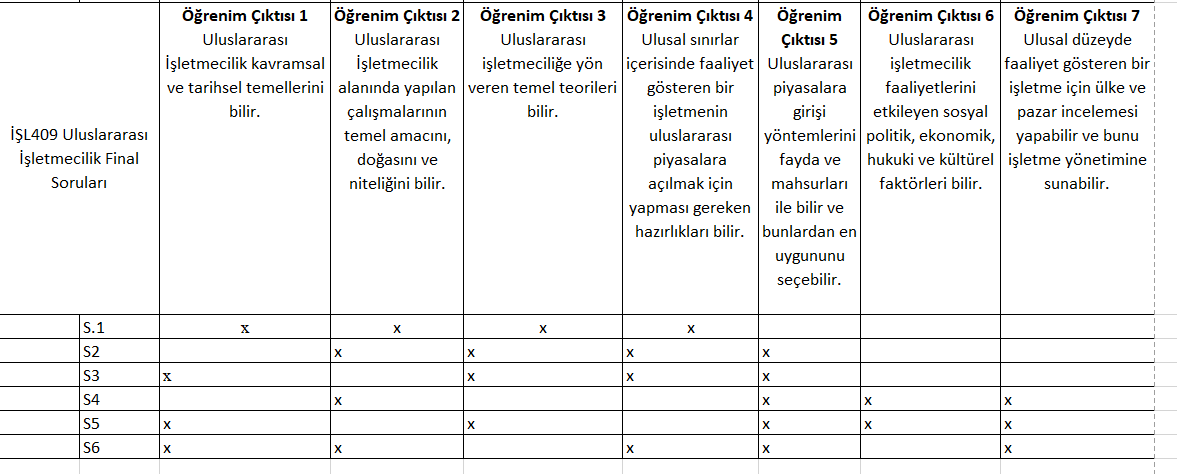 Sınav Matrisleri her bir ders için hazırlanmış ve dönem başında öğrencilerle paylaşılmış olan ders bilgi formunda yer alan dersin öğrenme çıktıları ile sınav sorularının ilişkisini ölçer. Yukarıdaki örnekte İŞL409 Uluslararası İşletmecilik Final Sınavında sorulan 6 sorunun 7 öğrenim çıktısı ile ilişkisi görülmektedir.4) Sınav Evrakları a) Dersin öğretim elemanı sınav sorularını sınıf mevcudunun en az beş fazlası kadar çoğaltarak sınavdan en az bir saat önce sınav gözetmenlerine teslim eder. b) Öğretim elemanı, kendi dersinin sınavı süresince fakülte / yüksek okulda bulunur. c) Öğretim elemanları, sınav sonunda gözetmenlerden sınav yoklama tutanağını (Ek-1) kontrol ederek ve sınav sorularının bulunduğu zarfı kapalı olarak teslim alır. d) Öğretim elemanları bütün sınav evraklarını zarfların alt ve üst yapışkanlı alanlarını kapatıp paraflayarak arşivlenmek üzere sınav notlarını Öğrenci Bilgi Sistemine yükledikten sonra en geç iki hafta içinde fakülte / yüksek okul sekreterliğine teslim eder. e) Öğretim elemanları yıl sonu sınavı ve varsa bütünleme sınavlarına ait notları ilan ettikten sonra Öğrenci Bilgi Sisteminden aldığı 2 adet sınav not listesini Fakülte Sekreterliğine imza karşılığında teslim eder. f) Sınav kâğıtları sınavın veriliş tarihinden itibaren beş yıl süreyle Fakülte Arşivinde muhafaza edilir. Bu sürenin bitiminde ilgili Dekanlık tutanak tanzim ederek sınav kâğıtlarını imha edebilir.Kanıt: Sınav Evrakı Teslim Tutanağı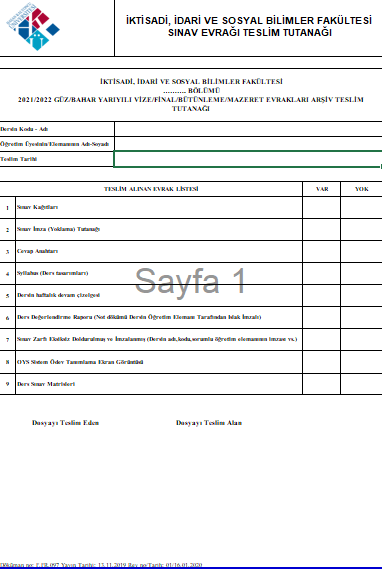 Açıklama:-Öğrencilerin mezuniyetlerine karar vermek ve programın gerektirdiği tüm koşulları yerine getirdiklerini belirlemek için takip edilen süreci ve kullanılan yöntem (ler)i özetleyiniz.	Bu	yöntem	(ler)in	güvenilir	olduğunun	gerekçeleriyle	açıklanmasıbeklenmektedir.. İşletme Bölümü Öğrenci ve Mezun SayılarıÖğrencilerin mezuniyetlerine karar verilirken ve programın gerektirdiği tüm koşulların yerine getirilip getirilmediği tespit edilirken birden fazla kontrol ve tespit aşaması uygulanmaktadır. Bu kapsamda mezun olma aşamasında olan öğrenciler için gerekli ulusal kredi ve AKTS  düzeyine ulaşılıp ulaşılmadığı öncelikle öğrencinin akademik danışmanı tarafından sorgulanmakta ve tespit edilmektedir. Akademik danışman öğrencinin ders planında yer alan tüm dersleri tamamladığını, gerekli ulusal kredi ve AKTS değerlerine ulaşıldığını ve öğrencinin not ortalamasının 2.00 ve üzeri olduğunu tespit etmesi halinde öğrencinin mezuniyet şartlarını taşıdığını belirten bir yazıyı içeren öğrenci transkriptini Bölüm Başkanlığı’na sunmaktadır. Bölüm Başkanlığı gerekli tüm şartları kontrol ettikten sonra akademik danışmanın da incelemesini baz alarak mezuniyet işlemlerini başlatmak üzere Fakülte Dekanlığı’na öğrencinin mezuniyet işlemlerinin başlamasını talep eden bir üst yazı gönderir.  -Öğrencilerin mezun olabilmesi için gerekli şartları özetleyiniz.Öğrenciler mezun olabilmek için öncelikle ders planında yer alan tüm dersleri tamamlamak ve 2.00 ve üzeri not ortalamasına sahip olmak zorundadır.  İşletme Bölümü ders planında tüm derslerini başarıyla tamamlayan bir öğrenci 153 Ulusal Kredi ve 244 AKTS’ye ulaşmış olacaktır. Mezun olabilecek öğrencilerin transkriptleri  bölüm başkanlığı aracılığıyla dekanlığıa gönderilmektedir.  Onaylar  Fakülte Kurul Kararından geçmektedir.2. Program Eğitim Amaçları2.1 Programın Eğitim Amaçları tanımlanmış olmalı ve STAR’ın Program Eğitim Amaçları tanımına uymalıdır. Program Öğrenme Amaçları:PÖA1. İşletmelerde uzmanlık alanlarına uygun departmanlarda yönetici olarak çalışırlar.PÖA2. Hayat boyu öğrenme düsturuyla lisansüstü düzeyde eğitim, kurs ve sertifika programlarında alacakları eğitimlerle bilgileri yanında yeteneklerini geliştirerek  değişime ve çevresel koşullara uyum sağlayabilirler.PÖA3. Çalıştıkları işletmelerde değişime öncülük ederek  değişim ajanı olarak  çalışabilirler.PÖA4. İş ortamı ve iş dışında takım çalışmalarına katılarak işletmenin ve toplumun sorunlarının çözümüne katkı sunabilirler.PÖA5. Kendi iş fikirlerini yaratarak kendi iş ve işletmelerini kurabilirler.PÖA6. Tüm yaşamları boyunca  toplumsal ve kurumsal etik kurallara uygun sosyal sorumluluk konusunda duyarlılık gösterirler. Sunulabilecek Kanıt Örnekleri:  -Program Eğitim Amaçlarının listesi,  (Yazıldı) -Program Eğitim Amaçlarının öğrenci bilgi sisteminde tanımlandığına ilişkin bilgi/belgeler (WEB Sitesine konulacak. Örnek: https://ticaret.edu.tr/isletme-bolumu/program-ogretim-amaclari/ -Program Eğitim Amaçlarının oluşturulma biçimine ilişkin belgeler (Toplantı tutanağı ve bölüm kararı)2.2 Program Eğitim Amaçları, Yükseköğretim Kurumu ve Fakültenin misyonuyla uyumlu olmalıdırÜniversite MisyonuHasan Kalyoncu Üniversitesi’nin misyonu; çalışma hayatıyla tam entegrasyon sağlayarak ‘kişiselleştirilmiş eğitimle’ girişimci bireyler yetiştirmek ve sanayiye kılavuzluk eden öncü uygulamalı araştırmaları hayata geçirmektir.Fakülte Misyonu Kalite odaklı bir yönetim sistemiyle, iş dünyası ve diğer toplum kesimleriyle mükemmel bir işbirliği içinde, teori ve uygulama birlikteliğini sağlamak suretiyle akademik kadro, müfredat, AR-GE merkezleri ve diğer imkân ve süreçlerini mezunlarını küresel rekabete hazırlamak için planlayan, lisansüstü programlarıyla geleceği şekillendirecek akademik ve araştırmacı kadrolarını sürdürülebilir kılan bir fakülte olmak.İşletme Bölümü MisyonuÇalışma Hayatıyla tam entegrasyon sağlayarak ulusal ve uluslararası düzeyde gelişmeleri takip edebilen, değişime ve etik kurallara duyarlı, topluma karşı sorumluluklarının bilincinde, hayat boyu öğrenmeye hevesli, ekip çalışmasına yatkın, bilen değil yapabilen, girişimci, yenilikçi bireyler yetiştirmektir.Tablo Program Eğitim Amaçları – Misyon TablosuSunulabilecek Kanıt Örnekleri:  -Program Eğitim Amaçları – Misyon Çapraz İlişkiler Tablosu -Yükseköğretim Kurumu ve Fakültenin Misyon Belgeleri (Ek-4) -Programda bu kapsamda alınmış Fakülte-Bölüm kurulu kararları vb. (Ek-5) -Kurumda buna yönelik uygulanan yönetmelik, yönerge, usul ve esaslar vb.2.3 Program Eğitim Amaçları, Paydaşların erişimine açık bir şekilde yayınlanmalıdır.WEB sitesine akretitasyon sekmesi açılacak (Örnek: https://ticaret.edu.tr/isletme-bolumu/bolum-misyonu/2.4 Program Eğitim Amaçları, Paydaşların beklentileri doğrultusunda belirlenmelidir.İç PaydaşlarRektörlükDiğer BölümlerDiğer FakültelerLisansüstü Eğitim EnstitüsüFakülte öğretim elemanlarıÖğrencilerKalittoKariyer MerkeziIROSosyal TesislerSKSDış PaydaşlarGaziantep Sanayi OdasıGaziantep Ticaret odasıGAİBOSB BaşkanlığıSTK’larMezun öğrencilerÖğrenci aileleriAday ÖğrencilerBüyükşehir BelediyesiKalkınma Ajansı- Sunulabilecek Kanıt Örnekleri:  - Bu amaçla yapılmış Paydaş Toplantılarına ilişkin kanıtlar (Paydaş Toplantı Tutanağı)- Tanımlanmış iç ve dış paydaşlar listesi (Var-Yukarıda) - Bu amaçla yapılan Bölüm Danışma Kurulu toplantıları  - PEA’ların oluşturulması yönelik; iç ve dış paydaş (veri toplama zamanı ve veri toplama yöntemleri açıklanmalı) görüşlerinin alınmasına ilişkin belgeler 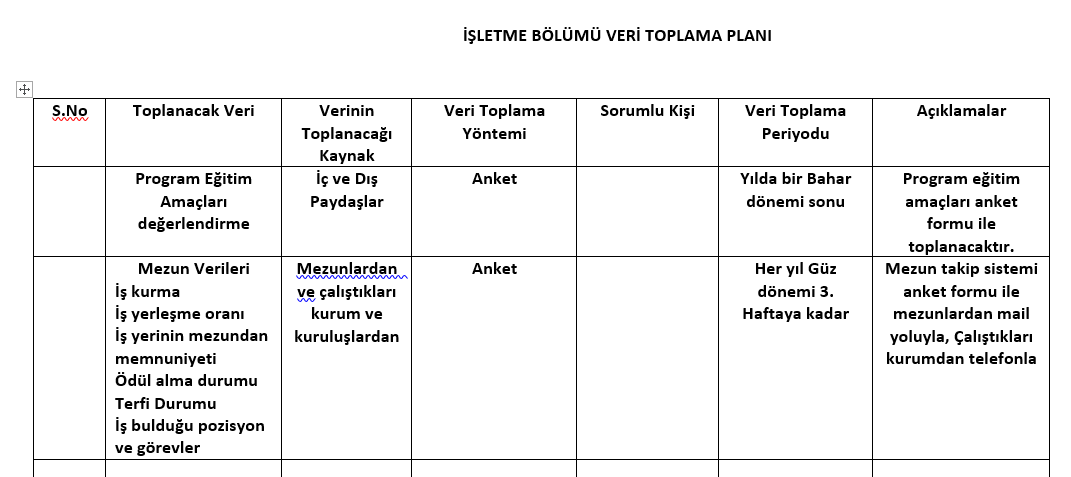 - PEA’ları oluşturma sürecine ait geriye dönük iç ve dış paydaş analizleri, toplantı tutanakları, raporlar, vb. - Programda bu kapsamda alınmış Fakülte- Bölüm kurulu kararları vb.  - Kurumda buna yönelik uygulanan yönetmelik, yönerge, usul ve esaslar vb.2.5 Program Eğitim Amaçları, düzenli olarak gözden geçirilmeli ve güncellenmelidir.  Sunulabilecek Kanıt Örnekleri:  -Bu amaçla yapılmış Paydaş Toplantılarına ilişkin kanıtlar  -Bu amaçla yapılan Bölüm Danışma Kurulu toplantıları -PEA’ların güncellenmesine yönelik; iç ve dış paydaş görüşlerinin alınmasına ilişkin belgeler (COOP ve Bölüm Kurulu, danışma kurulu kararları)-PEA’ların güncellenme sürecine ait toplantı tutanakları, raporlar, vb.  (Kurul toplantısı tutanakları)-Programda bu kapsamda alınmış Fakülte-Bölüm kurulu kararları vb.  -Kurumda buna yönelik uygulanan yönetmelik, yönerge, usul ve esaslar vb.2.6. Program Eğitim Amaçlarına ulaşıldığını belirlemek için sistem kurulmalı ve işletilmelidir. YAPILACAKLAR:Ölçme-değerlendirme süreçleri tanımlanması ve işletilmesi (PEA’ları değerlendiren bir ölçme-değerlendirme sistemi oluşturmalı (ANKET FORMU ve değerlendirme-HAZIR)PROGRAM EĞİTİM AMAÇLARI DEĞERLENDİRMEYE YÖNELİK ANKET  FORMUSayın paydaşımız, bu anket çalışması Hasan Kalyoncu Üniversitesi İktisadi İdari ve Sosyal Bilimler Fakültesi İşletme bölümü mezunlarımızın program amaçlarına uygun yetiştirilip yetiştirilmediğini belirlemeye yöneliktir. Elde ettiğimiz bilgilerin analizi ile programın geliştirilmesine yönelik çalışmalar yapılacaktır.Mezunsanız kendinizle ilgili, bölümümüzden bir öğrencimizi istihdam ediyorsanız isim bildirmeden mezunumuzu değerlendirmenizi rica ediyoruz. Desteğiniz için şimdiden teşekkür ediyoruz.ANKET SORULARIDetaylı veri toplama planı olmalı, mezunlar ve diğer dış ve iç paydaşlar ile iletişim için kullanılan mekanizmalar açıklamalıdır (Hangi paydaştan hangi veriler toplanacak? Kim toplayacak? Hangi yollar ile veri toplanacak? Nasıl kaydedilecek? Sürekliliği nasıl sağlanacak? Nasıl raporlanacak?).  (Veri toplama planı hazırla-HAZIR)PEA’ları ölçme-değerlendirme sisteminde sorumlu kişi/kişilerin görevlendirilmesi yapılarak işlerlik sağlanmalıdır. Bu süreç yardımıyla ilgili süreçlere ilişkin PUKO çevriminin en az bir kez kapatılması çerçevesinde program amaçlarına ulaşıldığı kanıtlanmalıdır.  (PUKO)2.7. Program Eğitim Amaçlarına ulaşıldığı kanıtlanmalıdır.Sunulabilecek Kanıt Örnekleri:  -Programın iç ve dış paydaşlarından sağlanan ve Program Eğitim Amaçlarına ulaşma düzeyini analiz eden ve gösteren raporlar ve kanıtlar (örneğin mezuniyetten sonra ilk birkaç yıl içinde istihdam oranı, programın mezunu çalışma hayatına hazırlama durumu, işyerinin mezundan memnuniyeti, ödül alan mezunlar, vb.) -Yıllara göre Program Eğitim Amaçlarına ulaşıldığını gösteren kanıtlar (YILLARA GÖRE ANKET FORMU ANALİZLERİ) -Mezun/Mezuniyet aşamasında olan veya mezunların ve lisans son sınıf öğrencilerinin program eğitim amaçlarına ulaşma düzeyleri gösteren anket, grafik vb. kanıtlar (YILLARA GÖRE ANKET FORMU ANALİZLERİ)-Elde edilen sonuçların, Program Eğitim Amaçlarının geliştirilmesine nasıl katkı sağladığını gösteren raporlar   (işletilen PUKO )Açıklama:Program Öğrenme Çıktıları (PÖÇ), Programın Eğitim Amaçlarına ulaşabilmek için gerekli bilgi, beceri ve yetkinlik bileşenlerinin tümünü kapsayacak, STAR çıktılarını, Türkiye Yükseköğretim Yeterlilikler Çerçevesi (TYYÇ) alan yeterliliklerini içerecek biçimde tanımlanmış olması beklenmektedir. Program Öğrenme Çıktıları, Program Eğitim Amaçları ve STAR Çıktıları İlişkisi Tablo 3.1.’i doldurunuz. Bu kapsamda;-Tanımlanan program çıktılarını burada sıralayınız.-PÖÇ’ler; öğrencilerin mezuniyetlerine kadar edinmeleri beklenen bilgi, beceri ve yetkinlikleri kapsamalıdır.-PÖÇ’ler aşağıda verilen STAR çıktılarını da kapsayacak şekilde oluşturulmalıdır. Program Öğrenme Çıktılarının, STAR çıktılarının tümünü eksiksiz bir biçimde nasıl kapsadığını gösteriniz. Eğer Program Öğrenme Çıktıları, STAR çıktılarından farklı bir biçimde tanımlanmışsa, bileşen temelinde ayrıntılı bir çapraz ilişki tablosu kullanılmalıdır.STAR Çıktıları2Alanıyla ilgili kuramsal ve olgusal bilgiye sahiptir.Alanıyla ilgili bilişsel ve uygulama becerisine sahiptir.Alanıyla ilgili bağımsız çalışabilme ve sorumluluk alabilme yetkinliğine sahiptir.Alanıyla ilgili öğrenme yetkinliğine sahiptir.Alanıyla ilgili iletişim ve sosyal yetkinliğe sahiptir.Alana özgü yetkinliklere sahiptir.-Program Öğrenme Çıktılarının Program Eğitim Amaçlarıyla uyumunu irdeleyiniz ve Program Eğitim Amaçlarına erişilmesini nasıl desteklediğini aralarındaki ilişkileri kullanarak açıklayınız.-Program Öğrenme Çıktılarını belirleme yöntemini anlatınız.-Program Öğrenme Çıktılarını dönemsel olarak gözden geçirme ve güncelleme yöntemini anlatınız.2STAR Çıktıları, Türkiye Yükseköğretim Yeterlilikler Çerçevesinin 34-İşletme ve Yönetim Bilimleri ve/veya 31-Sosyal ve Davranış Bilimleri temel alan yeterliliklerinin Lisans Programı (6) düzeyini kapsar. http://tyyc.yok.gov.tr/?pid=48. Başvuruda bulunan program verilen web sayfasından tabi olduğu TYYC çerçevesini kontrol etmelidir.Açıklama:Programına Özgü Program Öğrenme Çıktıları tanımlayınız. Programa kayıtlı öğrenciler, genel ölçütler/program öğrenme çıktılarının dışında kendilerine bilgi, beceri veya yetkinlik kazandıracak ilave program öğrenme çıktısına sahip olmalıdırlar. Programa Özgü Çıktıların PEA’larla uyumlu olmasına dikkat ediniz.-Değerlendirme Ölçütleri Yönergesi B- Programa Özgü Ölçütler kısmını inceleyiniz. Bir Lisans Programı adı nedeniyle birden fazla Program kapsamına giriyorsa, her biri için Programa Özgü Ölçütlerin sağlaması gerekir.İşletme programı dikkate alınırsa;İşletme programı fakültedeki İktisat, Uluslararası Ticaret ve Lojistik, Siyaset Bilimi ve  Uluslararası ilişkiler gibi diğer programlarla genel ölçütler (bilgi beceri ve yetkinlikler temelindeki program öğrenme çıktıları) açısından benzerlikler gösterebilir. Ancak işletme programına özgü ölçütler ile bu program yukarıda sayılan diğer programlardan ayrılmaktadır. Buna ilişkin İşletme programına özgü ölçütle PÖÖ (bilgi beceri ve yetkinlikler) şunlar olabilir;PÖÖ 1: Bilgi-işlem araçlarını amacına uygun şekilde organize eder.PÖÖ 2: Bir işletme veya bir departmanla ilgili olarak alınacak kararlarda matematiksel ve analitik düşüncesini kullanarak sayısal verileri işler ve anlamlı hale getirir.PÖÖ 3: Bir işletmeyi tüm fonksiyonel birimleri açısından değerlendirir.İşletme Programına Ait Genel Ölçütler (Program Öğrenme Çıktıları)1. Disiplin içi ve disiplinler arası boyutlarda bireysel ve takım halinde çalışma yapar.2. Finansal ve yönetsel muhasebe araçları ve teknikleri konusunda uygulanabilir bilgi birikimine sahip olur.3. İş ve ticaret kanunları tarafından çerçevelenen Türk hukuk sistemine ilişkin uygulamaya dönük bilgi birikimine sahip olur.4. İş yaşamında bulunan insanlar arasında var olan biçimsel ve biçimsel olmayan ilişkilerin doğasını anlar.5. İşletmede karşılaştığı sorunlara çözümler üretir.6. İşletmenin stratejik amaçları doğrultusunda çalışanlara liderlik yapılarak onların güdülenmesine ve üretimin koordine edilmesine yönelik yönetimin temel ilkelerini kavrar.7. Karşılaşılabileceği vakaları analiz eder.8. Mevcut iş çevresi içerisinde ürün ve/veya hizmetlerin başarılı bir şekilde pazarlanmasına, fiyatlandırılmasına, dağıtımına ve müşteri memnuniyetine yönelik pazarlama stratejileri geliştirir.9. Profesyonel iş yaşamında etkili olabilmek için gerekli olan liderlik ve karar alma becerilerini geliştirir.10. Temel Finansman kurallarına, analitik finans araçlarına ve finans fonksiyonunun işletmenin fonksiyonel yapısı içerisindeki önemine ilişkin bilgi birikimine sahip olur.11. Ulusal ve uluslararası boyutlarda sosyal, ekonomik ve hukuki yapıların ve değişimlerin işletme ve ekonomi üzerindeki etkilerini analiz eder .12. Yaşam boyu öğrenme isteği ve gelişme yeteneğine sahip olur.Açıklama:-Program Öğrenme Çıktılarının her biri için çıktı bileşenleri temelinde ayrı ayrı olmak üzere, sağlanma düzeyini dönemsel (2022, 2023 vb.) olarak belirlemek ve belgelemek için kullanılan ölçme ve değerlendirme sürecini anlatınız.-Bu amaçla kullanılan ölçme ve değerlendirme süreci sistematik olmalı, doğrudan ölçüm yöntemlerinin kullanımına imkân verecek biçimde, ağırlıklı olarak öğrenci çalışmalarına ve somut verilere dayanmalıdır.-Program Öğrenme Çıktılarını ölçme değerlendirme sonuçlarına göre gerekli düzeltici- önleyici faaliyetler planlanmalı, uygulanmalı ve sonuçları değerlendirilmelidir. Bu sürecin işletildiğine yönelik kanıtları gösteriniz.-Zorunlu olmamakla birlikte öğrenci bazında PÖÇ’lere ulaşma düzeyini belirleyen ölçme ve değerlendirme sistemlerinin kurulması ve işletilmesi önerilir.Açıklama:-Mezunların eğitim öğretim döneminin sonunda tanımlanan her bir Program Öğrenme Çıktısına ulaşma durumu açıklanmalı ve kanıtlanmalıdır. Kanıt olarak sunulacak belgeler ile program Öğrenme Çıktıları arasında nasıl bir ilişki kurulacağı örneklerle gösterilmesi beklenmektedir.-Zorunlu olmamakla birlikte PÖÇ’lere ulaşma düzeyi her bir öğrenci için belirlenebilmesi önerilir. Ayrıca Program Öğrenme Çıktılarını ölçmek ve bu çıktıların sağlandıklarını kanıtlamak için iyi yapılandırılmış anketler kullanılabilir.-Bunun yanında Programların, özellikle öğrenci çalışmalarına dayandırılmış doğrudan ölçme yöntemlerinin kullanımını somut olarak açıklamış ve belgelemiş olmaları sağlıklı bir program değerlendirmesi yapılabilmesi açısından önemli kabul edilmektedir.Açıklama:-Program Öğretim Planı için Lisans Programı Öğretim Planı (Müfredat) Tablo 4.1.’idoldurarak veriniz.-Dersleri yazarken dersin türünü (1) Temel alan (2) Uzmanlık alan (3) YetkinlikTamamlayıcı (4) Diğer olarak belirtmeniz beklenmektedir.Müfredat Zorunlu Dersler – Program Eğitim Amaçları Çapraz TablosuMüfredat Seçmeli Dersler – Program Eğitim Amaçları Çapraz TablosuMüfredat Zorunlu Dersler – Program Öğrenme Çıktıları Çapraz Tablosu (Zorunlu Dersler Müfredat Haritası)Müfredat Seçmeli Dersler – Program Öğrenme Çıktıları Çapraz Tablosu (Seçmeli Dersler Müfredat Haritası)Program Öğretim Planı – STAR Çıktıları Çapraz TablosuTemel alan dersleri: Program Öğrenme Çıktılarının kazandırılabilmesi amacıyla öğrencileri mesleki uzmanlık alan derslerine hazırlayabilmek için öncelikle alana giriş niteliğindeki dersler bu kategoride gruplandırılır. Örneğin; İktisada Giriş I, Yönetim Bilimi I, Siyaset Bilimi I, Hukukun Temel Kavramları vb.Uzmanlık alan dersleri: Alana yönelik temel dersleri pekiştiren derslerdir. Öğrenciye mesleğe yönelik bilgi, beceri ve yetkinlik kazandıracak derslerdir. Zorunlu uzmanlık alan dersleri ve seçmeli uzmanlık alan dersleri alanı ilgilendiren temel ana bilim dalları arasındaki dağılım esas alarak tasarlanır. Uzmanlık alan derslerinde öğrencilerin derse aktif katılımını ve eleştirel ve analitik düşünmesini destekleyecek öğretim yöntem ve teknikleri (tartışma, vaka analizi, beyin fırtınası, vb.) tercih edilir. Programa özgü dersler farklı uzmanlık alanlarına yönelik derslerden tasarlanır. Örneğin; Makro İktisat, Borçlar Hukuku, Uygulamalı Girişimcilik Eğitimi, Uluslararası Politikada Orta Doğu, Karşılaştırmalı Kamu Yönetimi, Siyaset Teorisi, İşletme Yönetimi, Yönetim Psikolojisi, Ceza Hukuku, Vergi Hukuku, Kamuda Stratejik Yönetim Araştırmaları I, Portföy Yönetimi, Davranışsal Finans, Bankacılık ve Sigortacılık, Stratejik Muhasebe Yönetimi, Firma Değerlemesi, Banka Muhasebesi vb. Yetkinlik tamamlayıcı dersler: Program öğretim planındaki yetkinlik tamamlayıcı dersler birinci yarıyıldan itibaren gerek YÖK dersleri gerekse Ortak Seçmeli Dersler ve Mesleki Seçmeli Dersler Grubunda verilir. Üniversite genelinde, farklı fakültelerden seçimlik olarak alınabilen Ortak Seçmeli Dersler ile öğrencilere hemen her alandan yetkinlik kazandırabilecek dersler bu kategoride gruplandırılır. Örneğin; Kariyer Planlama, Türk Dili I, İngilizce I, Atatürk İlkeleri ve İnkılâp Tarihi I, Bilişim Teknolojileri, Gönüllülük Çalışmaları, Beden Eğitimi I, Güzel Sanatlar I, Ortak Seçmeli Dersler II vb.-Müfredat, öğrencilerin kazanması gereken bilgi, beceriler ve yetkinlikler ile uyumlu olarak geliştirilmelidir. Bu ilkeler dikkate alınarak oluşturulan Program Öğretim Planında yer alan derslerin Program Eğitim Amaçları ve Program Öğrenme Çıktılarını kapsadığına/sağladığına dikkat edilmelidir. Bu husus gerekli şekillerde açıklanmalıdır (her dersin, Program Eğitim Amaçları ve Program Öğrenme Çıktıları bileşenlerine katkılarını gösteren tablo: dersler ile PEA/PÖÇ matrisi tablosu verilmesi önerilir). Ayrıca Programın misyonu ile de tutarlı olması beklenmektedir.-Program Öğretim Planın içeriği Program Öğrenme Çıktılarının ve Program EğitimAmaçlarının öğrencilere kazandırılabilmesi için tasarlanmış olduğunu açıklayınız.-Program Öğretim Planında yer alan tüm derslerin (bölüm dışı dersler dahil) izlencelerine ulaşılacak link verilmelidir (web sayfası linki verilmesi yeterlidir).https://ikt.hku.edu.tr/ders-bilgi-formlari/Açıklama:Program Öğretim Planının, Program Öğrenme Çıktıları (Genel Ölçütler) bileşenleri içerdiğini gösteriniz. Ayrıca Program Öğretim Planının Ölçüt 10’da verilen Programa Özgü Ölçüt bileşenleri içerdiğini gösteriniz. Diğer bir ifadeyle hangi müfredattaki hangi derslerin genel ölçütleri kapsadığını hangi derslerin ise programa özgü ölçütleri kapsadığını açıklayınız/eşleştiriniz. Bunun için tablolar kullanılabilir.Açıklama:Eğitim-öğretim sürecinde kullanılan yöntemler, araç ve gereçler öğrencilerin program öğrenme çıktılarına (bilgi, beceri ve yetkinlikler) ulaşmalarını sağlayabilecek nitelikte olmalıdır. Bu kapsamda Program Öğretim Planının uygulanmasında kullanılan öğretim yöntemlerini (derse dayalı, modüler, probleme dayalı, uygulamalı, Rol Yapma / Drama, Problem Çözme Vaka Çalışması, Beyin Fırtınası, Tartışmalı Ders, Gösterim, Seminer, Grup Çalışması, Saha / Arazi Çalışması vb.) açıklayınız. Müfredat derslerinin öğretim yöntemleri ile ilişkiyi gösteren tablolar kullanılabilir.Müfredat Derslerinin Öğretim Yöntem ve TeknikleriAçıklama:Programı yürüten bölümün, bölüm başkanlığı düzeyinde ve/veya öğretim üyelerinden oluşan komiteler aracılığıyla, lisans programı Program Öğretim Planının sürekli gözetimini ve gelişimi sağlayan bir sistem kurmuş ve işletiliyor olması beklenmektedir. Buna ilişkin süreci açıklayınız.İşletme Bölümü yapısı itibariyle güncel gelişmelere son derece açık ve dinamik bir yapıya sahip bir sosyal bilim dalı olarak öne çıkmaktadır. Küresel dünyanın gelişmesi, krizler, dijitalleşmenin artması, insanların istek ve ihtiyaçlarının sürekli değişmesi, tüketici davranışlarının sürekli olarak yenilenmesi İşletme bölümünü yenilenmeye iten sebeplerdir. Bu nedenle, bu çağdaş gelişmeleri takip etmek ve ders planının bu değişimler ve gelişimlerden uzak kalmaması için sürekli güncel tutulması gerekmektedir. Bu kapsamda İşletme Bölüm Başkanlığı yönetiminde program öğretim planı sürekli değerlenmekte ve çağdaş işletmecilik ilkelerini takip etmesi için çaba sarf edilmektedir. Özellikle pazarlama faaliyetlerinin sosyal ağlar ile gerçekleştirilmeye başlanması, geleneksel istatiksel yöntemlerin yerini makine öğrenimi ve yapay zeka alması İşletme ders planında yeniliğine giderken ele alınan hususlar olmuştur. Bu hususlar neticesinde İşletme Bölüm Kurulu tarafından alınan kararla ve İİSBF Dekanlığı aracılığıyla ders planının güncellenmesi Üniversite Senatosuna sunulmaktadır. Bu kapsamda alınmış Bölüm Kurul Kararı Ek-3’te sunulmuştur. Açıklama:Müfredatta yer alan temel alan derslerini sıralayınız. Tablo kullanılması önerilir. Aşağıda örnek verildiği şekilde açıklama yapabilirsiniz.Tablo 4.4.1. Temel Alan DersleriProgramda 56 AKTS temel alan dersi (12 ders) yer almaktadır.  Bunların 36 AKTS’si (7 ders) birinci, 20 AKTS’si ikinci (5 ders) sınıfta yer almaktadır. Üçüncü ve dördüncü sınıfta temel alan dersi yoktur. Temel alan derslerinin tamamı zorunlu derslerdir.Açıklama:Müfredatta yer alan uzmanlık alan derslerini sıralayınız. Tablo kullanılması önerilir. Aşağıda örnek verildiği şekilde açıklama yapabilirsiniz.Tablo 4.4.2. Uzmanlık DersleriProgramda 219 AKTS uzmanlık alan dersi (64 ders) yer almaktadır. Bunların 65 AKTS’si (19 ders) ikinci, 92 AKTS’si (26 ) üçüncü ve 62 AKTS’si (19 ) dördüncü sınıfta yer almakta olup birinci sınıf düzeyinde uzmanlık alan dersi yoktur. Uzmanlık alan derslerinin 78 AKTS’si (17 ders) zorunlu dersler, 141 AKTS’si (47 ders) seçmeli derslerden oluşur.Açıklama:Müfredatta yer alan yetkinlik tamamlayıcı derslerini sıralayınız. Tablo kullanılması önerilir. Aşağıda örnek verildiği şekilde açıklama yapabilirsiniz.Tablo 4.4.3. Yetkinlik Tamamlayıcı derslerProgramda 95 AKTS yetkinlik tamamlayıcı ders (31 ders) yer almaktadır. Bunların 26 AKTS’si (8 ders) birinci, 18 AKTS’si  (6 ders) ikinci, 23 AKTS’si (6 ders) üçüncü ve 28 AKTS’si (9 ders) dördüncü sınıfta yer almaktadır. Yetkinlik tamamlayıcı derslerin 35 AKTS’si zorunlu dersler, 60 AKTS’si seçmeli derslerden oluşur.Açıklama:Öğrencilere sağlanan staj imkanlarını açıklayınız. Öğrencilere bu imkanların nasıl duyurulduğuna ilişkin süreci anlatınız. Bu imkanı kullanan öğrencilere ilişkin nicel ve nitel bilgiler verilmesi beklenmektedir.İşletme Bölümü öğrencileri 7. yarıyıl sonunda ders planında yer alan tüm dersleri tamamlamak şartıyla (ya da en fazla 3 dersten FF harf notu ile kalmış olmak), 8. yarıyıl boyunca zorunlu olarak İŞL400 Endüstride Uygulamalı Eğitim (COOP) stajı yapmaktadırlar.  Zorunlu staj uygulaması öğrencilere gerek 1. yarıyıl oryantasyon süresince gerekse akademik danışmanların sürekli bilgilendirmeleri yoluyla öğrencilere duyurulmaktadır. 7. Yarıyılı tamamlamış ve staja çıkma şartlarını taşıyan öğrenciler COOP Bölüm koordinatörü tarafından belirlenerek bilgilendirme ve hazırlık toplantıları yapılmaktadır. Gerekli resmi prosedürler tamamlandıktan sonra ilgili öğrenciler, 8. yarıyıl ders başlangıç tarihinde seçmiş oldukları firmalarda staja başlamakta ve yarıyıl sonu derslerin kesilmesi ile birlikte (14 Hafta) stajlarını tamamlamaktadırlar. 2023-2024 Bahar Dönemi itibariyle İşletme Bölümü’nden 14 öğrenci staj faaliyetine başlamış bulunmaktadır. Öğrenciler başta Gaziantep olmak üzere Ankara, İstanbul, Hatay gibi farklı şehirlerde staj yükümlülüğünü yerine getirmektedir.   Hasan Kalyoncu Üniversitesi COOP Stajı ile ilgili işleyiş ve kuralları içeren COOP Yönergesine aşağıdaki linkten ulaşılabilir. https://www.hku.edu.tr/wp-content/uploads/2018/03/coop-egitimi-yonergesi.pdfAçıklama:-Lisans Programı Öğretim Kadrosu Yük Özetini Tablo 5.1.(a).’yı doldurunuz. Tabloda Toplam Etkinlik Dağılımında her bir öğretim elemanı için eğitim-öğretim faaliyetlerine, araştırmaya ve diğer faaliyetlere (danışmanlık, bilirkişilik vb.) ne kadar zaman ayırdığını yüzdelik olarak belirtiniz.-Öğretim kadrosunun sayı ve nitelikleri planlanan eğitimi veren Programın gereksinimlerine uygun olmalı ve Program Öğrenme Çıktılarına ulaşmayı sağlamalıdır.-Öğretim kadrosunun eğitim ve araştırma etkinlikleri yürütecek ve programın tüm alanlarını kapsayacak biçimde sayıca yeterliliği gösterilmelidir. Öğretim kadrosu sayı ve nitelik olarak yeterli değilse bu durum açıklanmalıdır.İşletme bölümü ders planı doğrultusunda açılması gereken zorunlu ve seçmeli derslerle ilgili kararlar, her dönem başlangıcından önce bölüm öğretim elamanlarının katılımı ile gerçekleştirilen bölüm toplantısında tartışılarak, eksiklikler ve talepler dikkate alınarak belirlenmektedir. Alınan kararlar doğrultusunda açılması planlanan dersler için öğretim elamanı ihtiyacı, bölüm öğretim üyeleri ders yükleri ve uzmanlık alanları dikkate alınarak öncelikle kurum içinden ve gerekli görülmesi halinde kurum dışından talep edilerek karşılanmaktadır.Öğretim elamanları OBS üzerinden dönemlik ders programlarına ve danışmanlık yaptıkları öğrenci iletişim bilgilerine erişim sağlayabilmektedir. Sistem üzerinde öğretim elamanlarının çalışma planları, öğretim elamanı başına düşen öğrenci sayılarına ilişkin bilgiler kayıt altına alınmaktadır.Hasan Kalyoncu Üniversitesi Ek Ders ve Sınav Ücretleri Yönergesine uygun olarak ilgili işlemler gerçekleştirilmektedir. Bu yönerge Hasan Kalyoncu Üniversitesi kendi öğretim elemanları ve başka yükseköğretim kurumlarından ders vermek üzere gelen öğretim elemanlarına ödenecek olan ek ders, sınav ve danışmanlık ücretlerini kapsamaktadır.Açıklama:Lisans Programı Öğretim Kadrosunun Analizi Tablo 5.1.(b)’yi doldurunuz. Bu tabloya göre öğretim kadrosunun analizini yapınız. Unvan, anabilim dalları, deneyim süresi gibi açılardan irdeleyiniz. Öğretim kadrosunun tüm alanları kapsadığını gösteriniz. Program dışından gelen misafir öğretim elemanlarını belirtiniz. Program Öğretim Planındaki derslerin öğretim elemanlarının uzmanlıkları doğrultusunda verildiğini gösteriniz.   Tablo 5.1.(b) Lisans Programı Öğretim Kadrosunun AnaliziAçıklama:Öğretim elemanları, Programın ve kendi uzmanlık alanı ile ilgili derslerin etkin bir şekilde planlanması, uygulanması ve değerlendirilmesini sağlayabilecek yeterliklere sahip olduğunu gösteriniz. Bunun için Araştırma-Geliştirme, Proje ve Yayın Tablo 5.2.(a)’yı doldurunuz.-Program bazında, bölüm bazında ve Fakülte bazında öğretim kadrosunun araştırma geliştirme, proje ve yayınlarının yeterli olduğunu belirtiniz. Kurumda bu yöndeki yaklaşım ve uygulamalarını açıklayınız. Yaklaşım ve uygulamalardan kasıt; öğretim kadrosunun profesyonel gelişimine yönelik bilimsel etkinliklerin idari ve ekonomik açıdan desteklenip desteklenmediği; öğretim kadrosuna yönelik bir performans değerlendirme sisteminin olup olmadığı ve öğretim kadrosu için eğiticilerin eğitimi gibi uygulamaların belirli aralıklarla yapılıp yapılmadığıdır.Tablo 5.2.(a) Araştırma-Geliştirme, Proje ve YayınBölümÖğretim kadrosunun özet özgeçmişleri:Prof. Dr. Tuba BÜYÜKBEŞE YÖKSİS: https://akademik.yok.gov.tr/AkademikArama/view/viewAuthor.jsp Araştırmacı ID: 33704 ORCID:0000-0003-4174-9870Prof. Dr. Mazlum ÇELİK YÖKSİS:  https://akademik.yok.gov.tr/AkademikArama/view/viewAuthor.jsp Araştırmacı ID: 134045 ORCID:0000-0001-5021-3256Prof. Dr. Mehmet KAYGUSUZOĞLU YÖKSİS: https://akademik.yok.gov.tr/AkademikArama/view/viewAuthor.jsp Araştırmacı ID: 21594 ORCID:0000-0001-8053-4296Doç. Dr. Yakup DURMAZ YÖKSİS: https://akademik.yok.gov.tr/AkademikArama/view/viewAuthor.jsp Araştırmacı ID: 27551 ORCID:0000-0003-0332-4185Doç. Dr. Fatma Gül BİLGİNER ÖZSAATCI YÖKSİS: https://akademik.yok.gov.tr/AkademikArama/view/viewAuthor.jsp Araştırmacı ID: 20792 ORCID:0000-0002-2407-5598Dr. Öğr. Üyesi Zeynep ÖZGÜNER YÖKSİS: https://akademik.yok.gov.tr/AkademikArama/view/viewAuthor.jsp Araştırmacı ID: 299092 ORCID:0000-0002-8694-7275Arş. Gör. Cemile Gökçe ÖZMEN YÖKSİS: https://akademik.yok.gov.tr/AkademikArama/view/viewAuthor.jsp Araştırmacı ID: 297341 ORCID:0000-0003-4983-915XArş. Gör. Sinem KÜÇÜKYILMAZ YÖKSİS: https://akademik.yok.gov.tr/AkademikArama/view/viewAuthor.jsp Araştırmacı ID: 308808 ORCID:0000-0003-0805-0611-Eğiticilerin eğitimine ilişkin belgeler:İşletme Bölümü Araştırma Görevlisi Mehmet Örfi Sönmez doktora derecesini alarak 23- 24 Güz Döneminde Dr. Öğr. Üyesi olarak atanmıştır.-Değişim programlarından öğretim kadrosunun yararlandıklarını gösteren belgeler:Erasmus+ Personel Hareketliliği kapsamında, Hasan Kalyoncu Üniversitesi Uluslararası İlişkiler Ofisi (IRO) tarafından akademik ziyaret hakkı Arş. Gör. Cemile Gökçe ELKOVAN'a tanımlanmıştır. Bu kapsamda 9-13 Mayıs 2022 tarihlerinde ''Tomori Pal College (Budapeşte/Macaristan)'' kurumunda programdan faydalanmıştır.Prof. Dr. Tuba BÜYÜKBEŞE Erasmus Ders Verme Hareketliliği kapsamında Old Polish Üniversitesi’nde (Kielce, Polonya) 24.04.2018 – 30.04.2018 tarihleri arasında değişim programından faydalanmıştır.22.05.2023 ve 26.05.2023 tarihleri arasında Prof. Dr. Mazlum ÇELİK Erasmus+ Personel Hareketliliği kapsamında Radom Academy of Economics’te Polonya’da bulunmuştur. Ayrıca 23- 24 Güz döneminde Erasmus+ Personel Hareketliliği kapsamında 11.12.2023 ve 14.12.2023 tarihleri arasında Azerbaycan Teknik Üniversitesinde bulunmuştur.-Bilimsel etkinliklere ilişkin idari ve ekonomik desteklere ilişkin belgeler, usul ve esaslar Hasan Kalyoncu Üniversitesi Akademik Ödül Yönergesi’ne göre gerçekleştirilmektedir.  Bağlantı linkleri:https://kalite.hku.edu.tr/yonergeler/https://www.hku.edu.tr/wp-content/uploads/2018/03/akademik-odul-yonergesi.pdfAçıklama:Öğretim üyesi atama ve yükseltme kriterlerini Ölçüt 5’te belirtilen konuları da göz önüne alarak, kanıtlarla destekleyerek açıklayınız. Atama ve yükseltme kriterlerinin nasıl güncellendiği, paydaş görüşleri alındığı vb. ilişkin sürecin de açıklanması beklenmektedir.-Yürürlükte olan atama yükseltme kriterleri (Kurumun web sayfasından link verilebilir)Hasan Kalyoncu Üniversitesi Akademik Yükseltilme ve Atama YönergesiÖğretim Üyeliğine Yükseltilme ve Atanma YönetmeliğiÖğretim Üyesi Dışındaki Öğretim Elemanı Kadrolarına Yapılacak Atamalarda Uygulanacak Merkezi Sınav İle Giriş Sınavlarına İlişkin Usul ve Esaslar Hakkında YönetmelikBağlantı linkleri: https://www.hku.edu.tr/wp-content/uploads/2018/03/hku-atama-yukseltilme-yonergesi.pdfhttps://personel.hku.edu.tr/mevzuat/https://www.mevzuat.gov.tr/mevzuat?MevzuatNo=24672&MevzuatTur=7&MevzuatTertip=5Açıklama:Derslik ve Öğrenci Sayıları Dağılımı Tablo 6.1.’i doldurunuz. Sınıflar, laboratuvarlar ve diğer alanların Program Öğrenme Çıktılarına ulaşmak için yeterli ve öğrenmeye yönelik bir atmosfer hazırlamaya yardımcı olduğu, niteliksel ve niceliksel verilere dayalı olarak gösterilmelidir. Burada, yalnızca Programı yürüten bölümün kendi altyapısı değil, Programa kayıtlı öğrenciler için destek bölümlerinde kullanılan altyapı da açıklanması beklenmektedir.Fakültemizde Ekonomi ve Toplum öğrenci topluluğu,  İşletme Topluluğu, Uluslararası İlişkiler  Topluluğu, Uluslararası Ticaret ve Lojistik Topluluğu ve Psikoloji Topluluğu bulunmaktadır. Bunun yanı sıra öğrencilerin TEKNOFEST, TÜBİTAK Projeleri çalışmalarını yapabilmesi için tahsis edilmiş olan TEKNOFİS odası, aynı anda 36 öğrencinin kullanımına imkân veren 1 adet Bilgisayar Laboratuvarı, Uzaktan eğitimin koordinasyonunun sağlamak için düzenlenmiş olan Uzaktan Eğitim Sistemi yer almaktadır. Bunun yanı sıra fakülte giriş katında öğrencilerinin ders çalışması için düzenlenmiş olan çalışma masaları, sosyalleşme için vakit geçirebilecekleri 1 adet kafe mevcuttur.Açıklama:Öğrencilerin ders dışı etkinlik yapmalarına olanak veren alan ve altyapıları açıklayınız. Bu başlık altında Öğretim kadrosuna, idari personel ve destek personeline sağlanan ofis olanaklarını da açıklamanız beklenmektedir.Fakültemiz öğrencileri ders dışında okulumuz GOLF sahası, topluluklar tarafından organize edilen etkinliklere katılmaktadır. Okulumuz bünyesinde yer alan fitness salonunda da düzenli spor yapma imkânına sahiptirler. Bunun yanı sıra fakültede bulunana kafede vakit geçirebilmektedir.Fakülte bünyesinde yer alan laboratuvar, teknofis, giriş katındaki çalışma masaları öğrencilerin kullanımına açık olup, öğrenciler proje hazırlıklarını burada yapabilmekte ve ders çalışabilmektedir. Bunun yanı sıra ARBİM- KALİTTO- Kalyon Garaj Prototipleme Merkezi’nde öğrencilerin ARGE faaliyetleri desteklenmektedir. Ayrıca, Silikon Vadisi’nde bulunan kuluçka merkezi aracılığıyla öğrencilerin girişimcilik faaliyetleri desteklenmektedir.Konukevimiz; öğrencilerin ihtiyaçlarına göre donatılmış dekoratif odaları, okuma salonu, bilgisayar salonu, yemek salonu, çamaşırhanesi, kesintisiz internet erişimi, 24 saat sıcak su imkânı, 7/24 aktif kamera sistemi ve güvenlik donanımı ile öğrencilerin tüm ihtiyaçlarına cevap verebilecek modern ve aydınlık yerleşimi sayesinde kaliteli hizmet sunmaktadır. Hasan Kalyoncu Üniversitesi Kız Öğrenci Konukevi, 84’ü tek kişilik ve 84’ü iki kişilik odası ile toplam 252 kişilik kapasiteye sahiptir. Ayrıca, yine kampüs içerisinde Kredi Yurtlar Kurumuna (KYK) ait 752 kişilik kız öğrenci yurdu faaliyet göstermektedir.Fakülte idari yapısı 1 idari personel, 1 dekan ve 2 dekan yardımcısından oluşmaktadır. İktisat bölümünde de 1 bölüm başkanı ve 1 bölüm başkan yardımcısı yönetimde yer almaktadır. Bunun yanı sıra 2 araştırma görevlisi ve 6 öğretim üyesinden oluşan akademik kadronun hepsi tam zamanlıdır. İdari ve akademik personellere kurum tarafından Microsoft Office Programları, yazılım programları,  ofis ve ofis mobilyaları tahsis edilmektedir. Akademik personele ait oda tahsisi aşağıdaki şekildedir.Açıklama:Öğrencilerin ve öğretim kadrosunun kullanımına sunulan bilgi sistemlerini anlatınız ve bunların etkin bir eğitim-öğretim faaliyetleri için yeterliliğini açıklayınız.Öğrencilere kurum tarafından tahsis edilen Microsoft Office (Excel, Word, PowerPoint vb) programları, çeşitli istatistik paket programları (SPPS vb.)  ile akademik çalışmalarında yardımcı olunmaktadır. Ayrıca bölüm ve topluluk tarafından düzenli aralıklarla yapılan teknik geziler, sanayi işbirliği kapsamında önemli büyüklüğe sahip şirket yöneticileri ile öğrenci buluşmaları sağlanmaktadır.Öğretim üyesi başına tahsis edilmiş olan diz üstü bilgisayarlar sayesinde akademik ve idari işlerin yapılmasında kullanılmaktadır. Bunun dışında her türlü yazılım programları kurum bilgi işlem merkezi tarafından sağlanmaktadır. Akademik personellerin öğrenci not girişi, yoklama girişi, personel ders programı takibi için Öğrenci Bilgi Sistemi (OBS), uzaktan eğitimin yürütülmesi için Eğitim Yönetim Sistemi (OYS), yazışmaların yürütülmesi için Elektronik Belge Yönetim Sistemi (EBYS) alt yapısı tahsis edilmiştir.  Bunun yanı sıra kütüphane veritabanına erişim ve çeşitli intihal programları (Turnitin, Ithenticate vb) tahsis edilmiş olan diğer alt yapı olanaklarındandır. Belirli periyotlarda öğretim elemanlarına yönelik çeşitli webinarlar da düzenlenmektedir. https://ebys.hku.edu.tr/enVision/RheaModule/Portal_Rhea.aspxhttps://oys.hku.edu.tr/https://obs.hku.edu.tr/oibs/akademik/start.aspx?gkm=00103663038880311003330338960214638776322303889634480#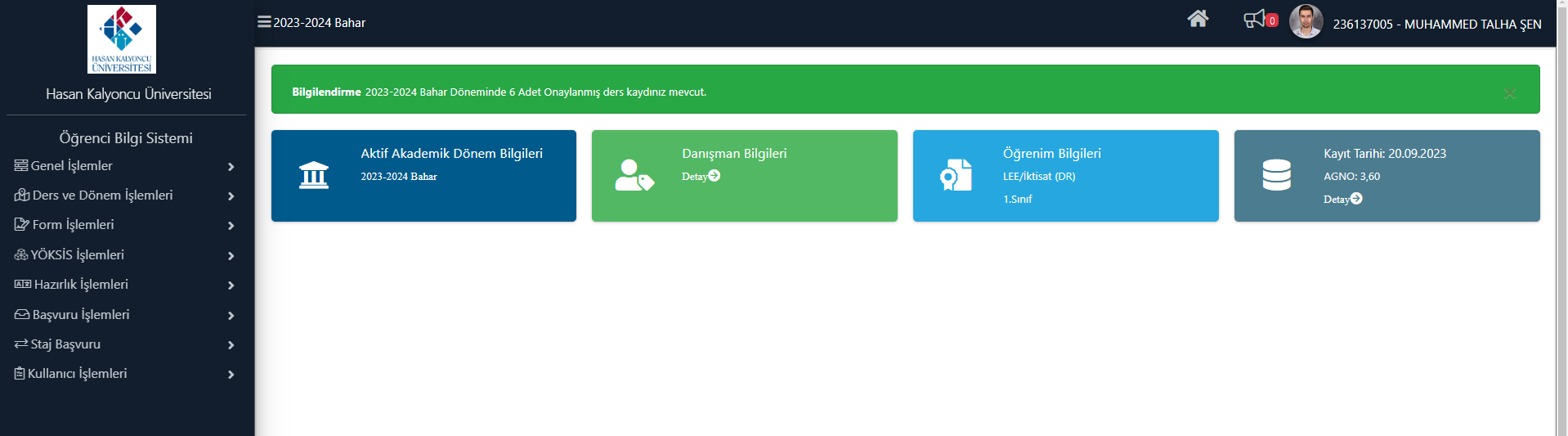 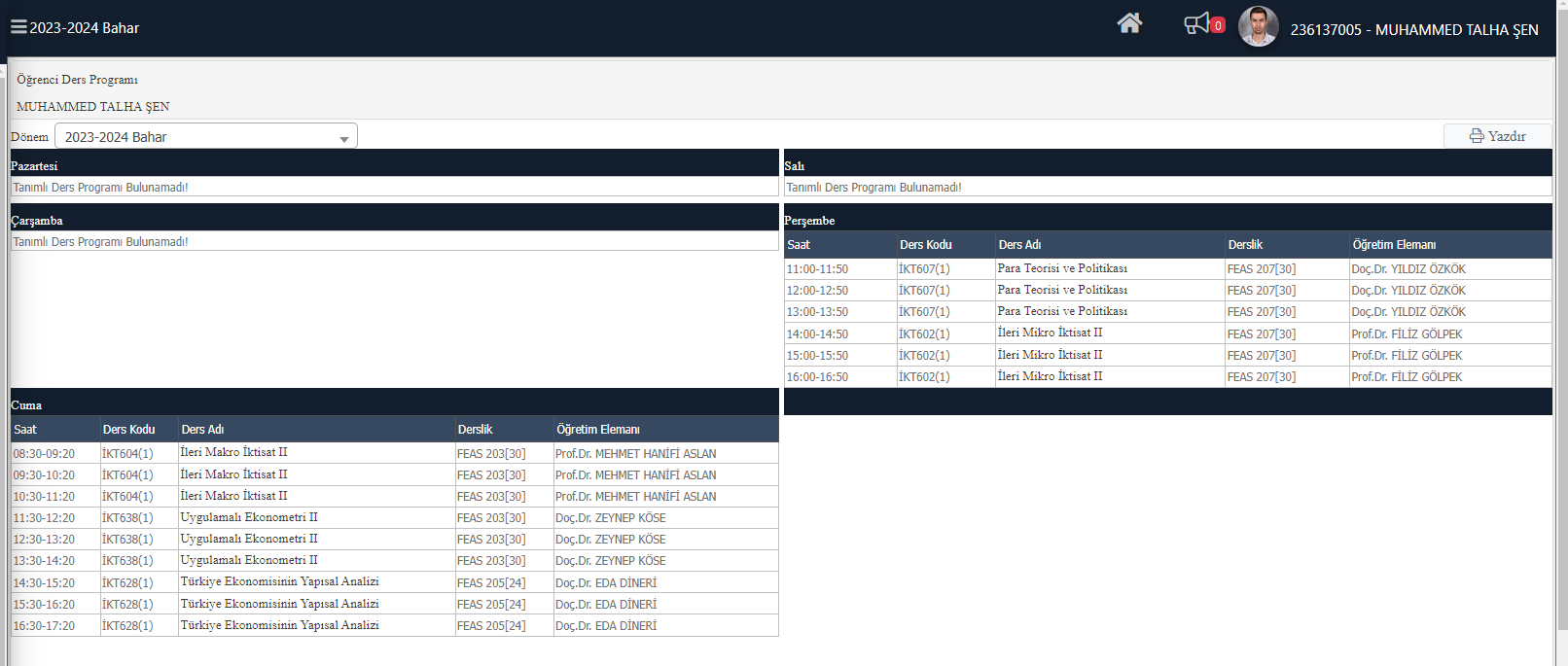 Açıklama:Öğrencilere	sunulan	kütüphane	olanaklarını	anlatınız	ve	bunların	yeterliliğini değerlendiriniz.Kütüphane kaynaklarımız dünyanın ve ülkemizin önde gelen yayınevlerine ait basılı kitap ve dergilerinin yanı sıra e-veritabanları, e-kitaplar, e-dergiler, görme engelliler için sesli kitaplar ve multimedya (Cd, Vcd, Dvd, vb) kaynaklarını içeren zengin bir koleksiyona sahiptir. Kütüphane toplam alanı 2630 m²’dir. 26 000+ basılı kitap, 5079 basılı dergi, 101 multimedya ve 486 adet tez bulunmaktadır. 55 adet veritabanı ve toplam 202474 adet e- kitap ve 19994 adet e-dergi bulunmaktadır. Ayrıca görme engelli öğrenciler için SÜPERNOVA (metin okuma ve büyütme ) programı ile beraber verilmiştir. Bu programa uygun kitabın okunması sağlayan üst düzey tarayıcı bulunmaktadır.Okuldaki toplam öğrenci sayısı 8306 olup kütüphaneye aktif kullanıcı sayısı 3488 dir. Tüm kütüphane hizmetleri “Kütüphane Otomasyonu” üzerinden yürütülmektedir. Oto-masyon sayesinde Entegre Kütüphane Web Sayfası aracılığı ile internet üzerinden Çevrimiçi (online) Kütüphane Kataloğu, e-veritabanları ve diğer e-kaynaklara erişim sağlanabilmektedir. Kütüphane web sayfamız üzerinden internette arayıp da bulamayacağınız akademik ve güvenilir bilgi kaynaklarına 7/24 erişilebilmektedir. Kütüphane linki aşağıda yer almaktadır.https://librarysector.unak.org.tr/kutuphane/81/hasan-kalyoncu-universitesi-kutuphane-ve-dokumantasyon-mudurlugu-mutercim-asim-kutuphanesiBunun yanı sıra dönem içinde farklı tarihlerde kütüphaneye yeni kitap alımı için talepler toplanmaktadır. Bu bağlamda son 5 yılda 5888adet kitap alımı yapılmıştır. Dönem içinde de öğrencilere yönelik Kütüphane Memnuniyet Anketleri düzenlenmektedir. Anketlerden elde edilen sonuçlar neticesinde sunulan hizmetin kalitesinde iyileştirilmeye çalışılmaktadır.Kütüphane çalışma saatleri ve kullanıcıların çalışma saatlerinden haberdar olmasına ilişkin bilgilendirmeler Kütüphane web sitesinden duyurulmaktadır.https://kutuphane.hku.edu.tr/kutuphane-calisma-saatleri/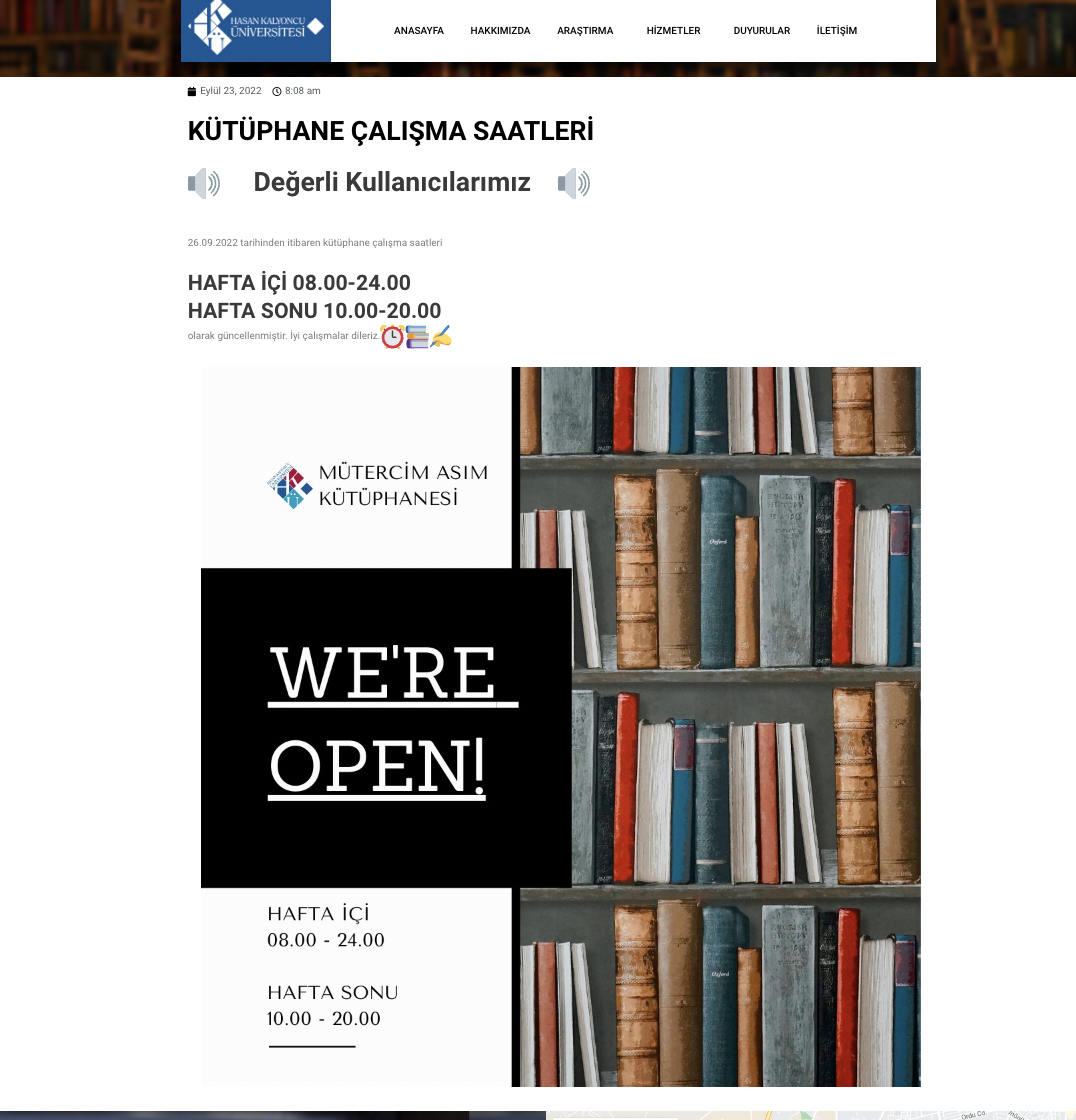 Programa ilişkin abone olunan veritabanları sayısı 58 olmak üzere, isimleri kütüphane web sitesinde paydaşların erişimine açıktır.https://kutuphane.hku.edu.tr/abone-veritabanlari/Öğrencilere sunulan sanal kütüphane ve kaynaklara ulaşım için web sitesi: https://kesifaraci.com/?uid=hku.edu.tr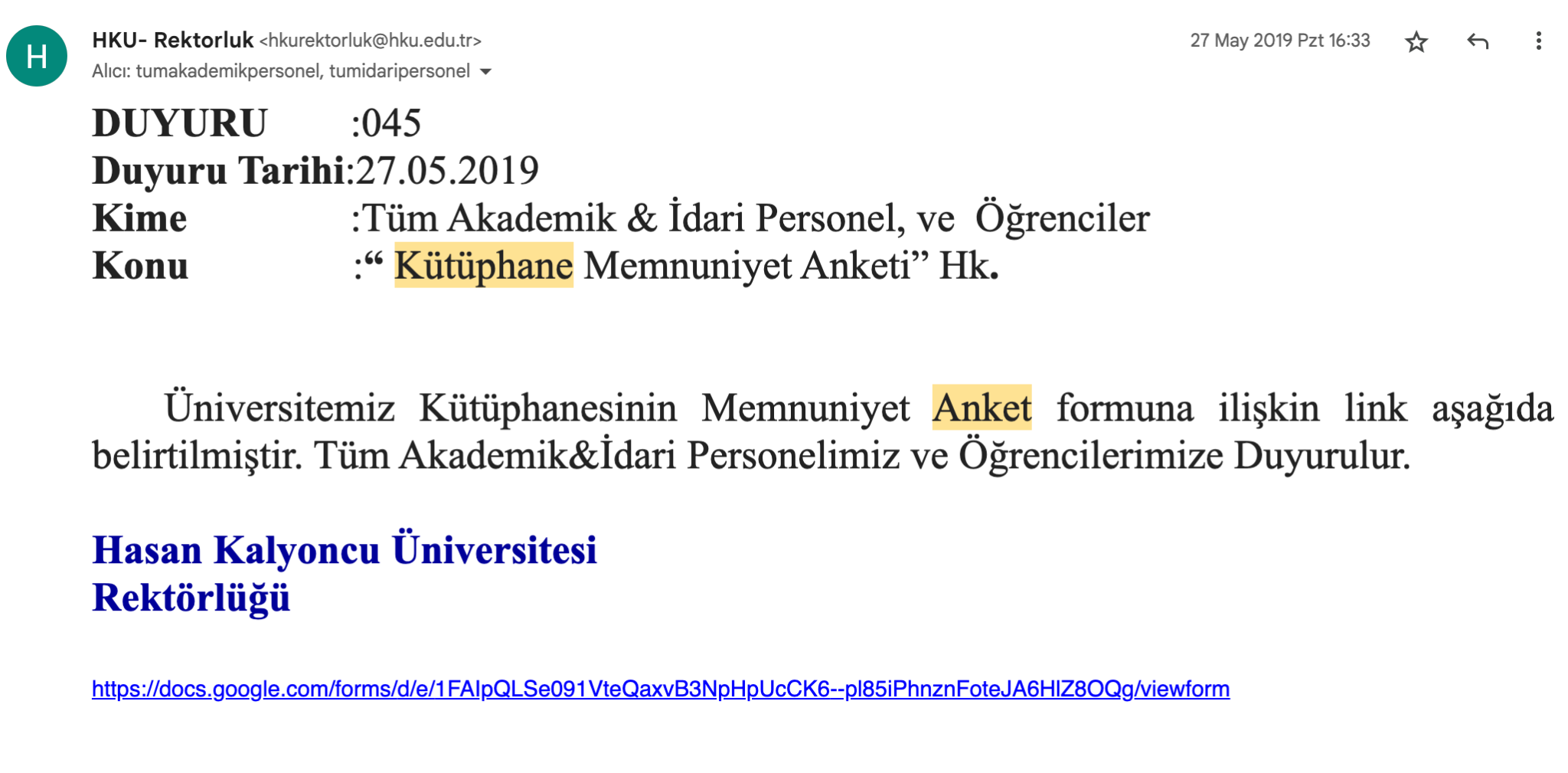 Kütüphanede altyapısında kullanılan yazılım olarak: https://yordam.hku.edu.tr/Kütüphane bünyesi görme engelli öğrenciler için görme engelliler odası tahsis edilmiştir. Buna ilişkin bilgilendirmeler kütüphane web sitesinde paydaşlarla paylaşılmıştır.Açıklama:Kurumda ve Programda alınan güvenlik önlemlerini açıklayınız.Gerek kampüs genelinde gerekse fakülteler özelinde 7/24 güvenlik görevlileri tarafından fiziki güvenlik sağlanmaktadır. Kampüs girişinde görevliler tarafından kimlik kontrolü yapılmak suretiyle kampüse girişe izin verilmektedir. Fakülte içinde de belli aralıklarla görevliler kontrol yapmaktadır. İktisat Bölümü,  dönem içinde yapılan sınavlarda (vize, final, quiz vb.) sınavın güvenli bir ortama yapılması için gerekli önlemler alınmaktadır. Özellikle Kişisel Verilerin Korunması  (KVK) kapsamında sınavlarında bu hususa dikkat edilmektedir. Bunun dışında antivirüs programlarının tahsisi ile bilgi ve belgelerin korunması sağlanmaktadır.Açıklama:Engelliler için yapılan düzenlemelerini açıklayınız. Eğitim ortamının fiziki erişilebilirliğinin yanında eğitime erişilebilirlik noktasının da açıklanması beklenmektedir. Örneğin engellilerin kendi başına kütüphanede kaynak taraması yapabilmesi gibi. Ya da engelliler için alınan sınav önlemleri gibi.Hasan Kalyoncu Üniversitesi (HKÜ), Yükseköğretim Kurulu’nca (YÖK) düzenlenen “2022 Engelsiz Üniversiteler Ödülleri”nde Engelsiz Program Nişanı kategorisinde 4 nişan almıştır.   Bununla ilgili haber linki şöyledirhttps://www.hku.edu.tr/haberler/hkuye-engelsiz-universite-odulu/ Bu bağlamda gerek fakülte gerekse bölüm genelinde bu öğrencilere yönelik gerekli tedbirler alnımıştır.  Engelli rampası,  asansörler engelli öğrencilere uygun şekilde dizayn edilmiştir. Ayrıca görme engelli öğrenciler için SÜPERNOVA (metin okuma ve büyütme) programı öğrencilerin kullanıma açıktır. Engelli öğrenciler için hazırlanmış olan sınav yönergesi linki aşağıda yeralmaktadır.https://www.hku.edu.tr/wp-content/uploads/2018/03/engelli-ogrenciler-icin-sinav-yonergesi.pdfAçıklama:Fakülte, bölüm ve varsa diğer alt birimler düzeyindeki tüm karar alma süreçlerini anlatınız ve bunları Program Öğrenme Çıktılarının gerçekleştirilmesi ile Program Eğitim Amaçlarına ulaşılması açılarından irdeleyiniz.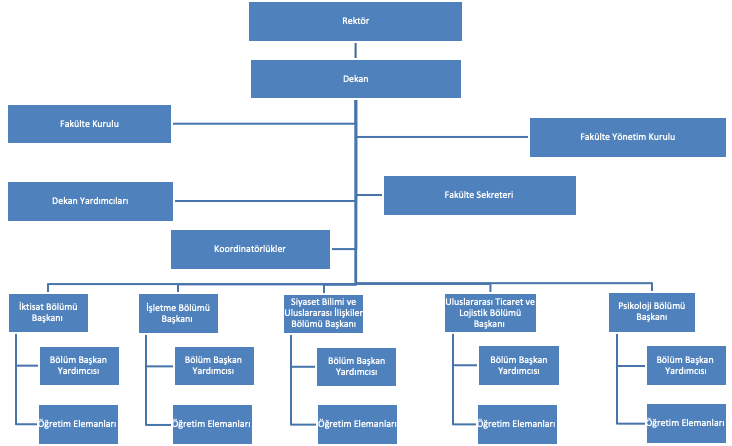 Akademik yılın  başında ve dönem ortasında koordinatörlükler dekanlık tarafından  güncellenmektedir. Bunun ile ilgili fakülte kurul kararı EK 8.1 ‘de verilmektedir.Aşağıdaki tabloda 2023-2024 güz  dönemi koordinatörlük listesi yer almaktadır. Koordinatörlüklerinde oryantasyon komisyonu yer almamaktadır.  Oryantasyon süreci öğrenci dekanlığı tarafından yürütülmektedir.  Koordinatörlüklerin görev tanımları belirlenmiş olup Kalite Yönetim Sistemi (KYS) sisteminde mevcuttur ve her dönem fakülte dekanlığı tarafından öğretim üyeleri ve idari personel ile paylaşılır. Görev tanımları EK 8.2’de yer almaktadır. Akademik dönem başında program öğrenme çıktıları ve program eğitim amaçlarının gerçekleştirilmesini sağlamak üzere her bir koordinatörlüklerinden  faaliyet raporları istenerek çıktılara ve amaçlara ulaşma dereceleri değerlendirilmektedir.  Elde edilen raporlara göre PUKO döngüleri hazırlanarak gelecek dönem için iyileştirme önerilerinde bulunulmaktadır. Ayrıca KYS sisteminde yer alan eğitim - öğretim süreci, sınav iş akışı, sınav koordinatörlüğü işi akışı, ders programı koordinatörlüğü iş akışı, uzaktan eğitim ve öğretim işi akışı, muafiyet ve intibak işi akışı karar alma süreçlerinde öğrencilere yardımcı olan iş akışlarıdır.  İş akışları fakülte web sayfasında yer almaktadır: https://iisbf.hku.edu.tr/stratejik-plan/Ölçüt  Program Uzaktan Öğretimi  Program için uzaktan öğretim politikasını kanıtlarıyla açıklayınız. Uzaktan Eğitim PolitikasıÜniversitemiz uzaktan eğitim politikamız, bilgi toplumunun ihtiyaçları doğrultusunda üniversitemizdeki uzaktan eğitim faaliyetlerinin etkili biçimde yürütülmesini sağlamak, üniversitedeki öğretim elemanlarının uzaktan eğitimi etkili kılmaya yönelik eğitim ihtiyacını belirlemek ve gidermek, uzaktan eğitime yönelik ihtiyaca yönelik özgün araştırmalar, projeler gerçekleştirmek ve tüm bu çalışmalar ışığında uzaktan eğitim faaliyetlerini sürekli iyileştirmek üzerine kuruludur. https://uzom.hku.edu.tr/  Yükseköğretim Kurum, Lisans Program uzaktan öğretim için altyapı imkânları, erişim durumları, kullanım yeterlilikleri, öğretim süreçleri, uzman insan kaynağı, destek hizmetleri, bilgi güvenliği ve etik boyutunu kanıtlarla açıklayınız. Üniversitemizde uzaktan öğretim yoluyla gerçekleşen dersler yerli ve yapay zeka tabanlı bir yazılım olan Phi Corporate Öğrenme Yönetim Sistemi (OYS) aracılığı ile oys.hku.edu.tr adresinden hem eş zamanlı hem de eş zamansız olarak gerçekleşmektedir.Dersler eş zamanlı olarak, OYS sistemine entegre edilen Zoom Video konferans aracı yoluyla yürütülmektedir. Canlı ders kayıtlarına ise OYS üzerinden ulaşılabilmektedir. Dersler eş zamansız olarak öğretim elemanlarının OYS üzerinden ders dokümanlarını yüklemesi, ders duvarı aracılığı ile öğrencilerle iletişime geçebilmesi ve OYS sınav modülü aracılığı ödev, proje, online sınavların gerçekleşmesi şeklinde gerçekleşmektedir.Uzaktan öğretim süreciÜniversitemizde uzaktan öğretim yoluyla gerçekleşen dersler yerli ve yapay zeka tabanlı bir yazılım olan Phi Corporate Öğrenme Yönetim Sistemi (OYS) aracılığı ile oys.hku.edu.tr adresinden hem eş zamanlı hem de eş zamansız olarak gerçekleşmektedir.Dersler eş zamanlı olarak, OYS sistemine entegre edilen Zoom Video konferans aracı yoluyla yürütülmektedir. Canlı ders kayıtlarına ise OYS üzerinden ulaşılabilmektedir. Dersler eş zamansız olarak öğretim elemanlarının OYS üzerinden ders dokümanlarını yüklemesi, ders duvarı aracılığı ile öğrencilerle iletişime geçebilmesi ve OYS sınav modülü aracılığı ödev, proje, online sınavların gerçekleşmesi şeklinde gerçekleşmektedir.Öğrenciler ve öğretim elemanları için OYS genel kullanım ve Online sınav modülü kullanım kılavuzunun linki aşağıda yer almaktadır. https://uzom.hku.edu.tr/#kullanim-klavuzlari 1. Uzaktan Eğitimden Sorumlu Birim:  Uzaktan Eğitim (e-Öğrenme) ders ve\veya programlarının geliştirilmesi ve destek hizmetleri için görevlendirilen birim (Uzaktan Eğitim Merkezi\Birimi, Uzaktan Eğitim Meslek Yüksek Okulu, Enstitü, vb.) hakkında bilgi aşağıdaki tabloda yer almaktadır.Uzman insan kaynağıUzaktan öğretim altyapı imkanları, erişim durumları, kullanım yeterlilikleri 2. Mekân\Ortam Altyapısı: Uzaktan Eğitim ders ve program üretimi ve/veya sunumu için mevcut ortamları (TV/ses Stüdyosu, Uzaktan EğitimSınıfı\Teknoloji Sınıfı\Akıllı Sınıf\Elektronik Sınıf\Sanal Sınıf vb. eş zamanlı ve etkileşimli eğitim verilebilecek özel mekânları) aşağıda belirtilmiştir.3.	a. Yazılım Altyapısı: Uzaktan Eğitim ders ve program sunumu ve geliştirilmesi için sahip olduğumuz yazılımlar aşağıda belirtilmiştirb. Donanım Altyapısı: Uzaktan Eğitim ders ve program sunumu ve geliştirilmesi için sahip olduğumuz donanım aşağıda belirtilmiştir.Öğretim elemanları UE dersleri hazırlama konusunda kurum içinden aşağıdaki eğitimler ve seminerler alınmıştır. 5. Öğretim Süreci: Genel olarak uygulanan öğretim sürecini aşağıdaki başlıklar çerçevesinde açıklayınız. - Derslerin uzaktan sunumunda kullanılan teknolojiler - Eş zamanlı ders sunumu (Hangi süre ve sıklıkla) - Eş zamansız ders sunumu (Uygulanan Model)- Forum / Tartışma ortamları- Akademik danışmanlık(Öğrenci danışmanlığı)6. Uzaktan Eğitim Öğrenci Destek Sistemi Aşağıdaki destek hizmetlerine ilişkin bileşenlerin uzaktan eğitim kapsamında nasıl gerçekleştirildiği açıklanmıştır. Destek Hizmetleri 7. Bilgi Güvenliği ve Etik Uzaktan eğitim yoluyla yürütülen eş zamanlı ve eş zamansız derslerin verileri kurumumuzca tutulur ve başka kişi, kurum, kuruluşlar ile paylaşılmaz. Ayrıca uzaktan eğitim sistemi tarafından üretilen tüm veri ve kayıtların kullanımında 6698 sayılı Kişisel Verilerin Korunması Kanunu gözetilmektedir. https://uzom.hku.edu.tr/sss/ 8. Her dönem sonunda öğrencilere ve öğretim elemanlarına yönelik uzaktan eğitim memnuniyet aktei uygulanmaktadır. Ek’de uygulanan ankelerin sonuçlarına ilişkin rapor örnekleri yer almaktadır.Donanım Altyapısı: Uzaktan Eğitim ders ve program sunumu ve geliştirilmesi için sahip olduğunuz donanım varsa aşağıda belirtiniz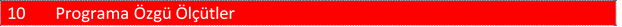 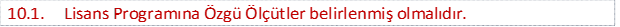 Açıklama:-Programına Özgü Program Öğrenme Çıktılarını (özgü ölçütler) tanımlayınız. Buraya sadece maddeler halinde Programa Özgü Ölçütleri yazınız. Ölçüt 3.1 ile olan uyuma dikkat ediniz.Karar almada yönetim teorilerini ve ilkelerini kullanabilme yetkinliğiGirişimcilik bilgisi ve becerisiMuhasebe bilgisi ve becerisiFinansal yönetim bilgisi ve becerisiÜretim bilgisi becerisiPazarlama bilgisi ve becerisiUluslararası işletme yönetimi bilgisi ve becerisiİşletmelerin temel strateji ve politikalarını belirleyebilme yetkinliğiÖrgüt kuramlarını yorumlayabilme becerisiÖrgüt içi davranışları anlayabilme, yorumlayabilme ve yönetebilme yetkinliğiTüketicinin satın alma davranışını etkileyen faktörleri anlama ve yorumlama yetkinliğiMarka farkındalığı ve konumlandırma stratejilerini uygulayabilme becerisiAçıklama:-Lisans Programına Özgü Ölçütlerin sağlandığı kanıtlamak için her bir Programa Özgü Ölçüt, öğretim planındaki derslerle ilişkilendirilmelidir. Burada sadece Programa Özgü Ölçütler ile bunları karşılayacağı ifade edilen dersleri tablo yaparak veriniz. Yukarıda yazılan Programa Özgü Ölçütleri sağlayacak temel şart ise bunlarla ilişkili müfredattaki derslerdir.-Genel ifadeler veya tüm müfredat bunu kapsar gibi ifadeler kabul edilmemektedir.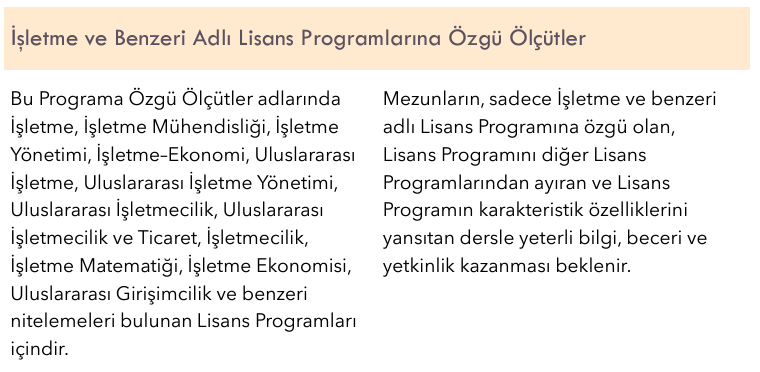 Akademik Yıl(1)KontenjanKayıt Yaptıran ÖğrenciSayısıMezun SayısıÖSYS PuanıÖSYS PuanıÖSYS Başarı SırasıÖSYS Başarı SırasıAkademik Yıl(1)KontenjanKayıt Yaptıran ÖğrenciSayısıMezun SayısıEn YüksekEn DüşükEn YüksekEn Düşük[2023-2024]2524-399,28648253,7671446.206841.446[2022-2023]2020322,55636390,4787475.361643.454[2021-2022]2018550,73780206,160522584.658[2020-2021 ]2020385,48624246,9598758.487607.832[2019-2020 ]2019313,60604227,43511187.331743.605[2018-2019 ]2016335,70153225,00026--Akademik Yıl (1),(2)LisansProgramınaYatay Geçiş Yapan Öğrenci SayısıLisansProgramınaDikey Geçiş Yapan Öğrenci SayısıLisans Programında Çift Anadala Başlamış Olan Başka Bölümün Öğrenci SayısıBaşka LisansProgramlarında Çift Anadala Başlamış Olan Öğrenci Sayısı2023-202482--2022-2023121--2021-202222--2020-2021-2--2019-202051--2018-201973--ÜlkeÜniversite AdıÖğrenim Hareketliliği Lisans Kont.Öğrenim Hareketliliği Y. Lisans Kont.Öğrenim Hareketliliği Doktora Kont.Ders Verme Kont.Eğitim Alma Kont.LithauniaKAZIMIERO SIMONAVICIAUS UNIVERSITETAS, UAB22121LithauniaPANEVEZIO KOLEGIJA VIESOJI ISTAIGA22000SloveniaALMA MATER EUROPAEA-EVROPSKI CENTER, MARIBOR22222BulgariaVISSHE UCHILISHTE PO MENIDZHMANT22222BulgariaSOUTH-WEST UNIVERSITY NEOFIT RILSKI22222BulgariaIKONOMICHESKI UNIVERSITET - VARNA55022GreecePANEPISTIMIO AIGAIOU00011CrotiaVISOKA POSLOVNA SKOLA PAR22020SerbiaUNIVERZITET SINGIDUNUM20022SerbiaUniverzitet u Novom Pazaru33022HungaryWekerle Sandor Uzleti Foiskola55020HungaryTomori Pal College22111ItalyUNIVERSITA DEGLI STUDI DI FOGGIA22022RomaniaUNIVERSITATEA DIN PETROSANI55122RomaniaUNIVERSITATEA 1 DECEMBRIE 191833222RomaniaUNIVERSITATEA OVIDIUS DIN CONSTANTA22022RomaniaUNIVERSITATEA LUCIAN BLAGA DIN SIBIU11022PolandWyzsza Szkola Spoleczno-Przyrodnicza im. Wincentego Pola w Lublinie22333PolandWYZSZA SZKOLA HANDLOWA55424PolandSTAROPOLSKA SZKOLA WYZSZA W KIELCACH22121PolandUNIWERSYTET JANA KOCHANOWSKIEGO W KIELCACH22121PolandPanstwowa Uczelnia Zawodowa we Wloclawku22222PolandWyzsza Szkola Ekonomii i Informatyki w Krakowie20031PolandUNIWERSYTET PRZYRODNICZO-HUMANISTYCZNY W SIEDLCACH22022PolandPowislanska Szkola Wyzsza30022PortugalINSTITUTO POLITÉCNICO DE PORTALEGRE33033PortugalINSTITUTO POLITECNICO DE LEIRIA11011PortugalINSTITUTO POLITECNICO DA GUARDA22222PortugalINSTITUTO POLITECNICO DE COIMBRA22122PortugalUNIVERSIDADE DE TRAS-OS-MONTES E ALTO DOURO00021AzerbaijanBAKU ENGINEERING UNIVERSITY33333AzerbaijanBAKU HIGH OIL SCHOOL33033AzerbaijanKhazar University33333AzerbaijanAZERBAIJAN ARCHITECTURE AND CONSTRUCTION UNIVERSITY33033Toplam SayıİŞLETME (Toplam)2013-20140İŞLETME (Toplam)2014-20150İŞLETME (Toplam)2015-2016Yakup Durmaz1İŞLETME (Toplam)2016-2017Hilmi Erdoğan Yayla 1İŞLETME (Toplam)2017-2018Tuba BüyükbeşeYunus Kılıç2İŞLETME (Toplam)2018-20190İŞLETME (Toplam)2019-20200İŞLETME (Toplam)2020-2021Yakup Durmaz12021-2022Cemile Gökçe ElkovanGül Çıkmaz22022-20232023-2024 Mazlum ÇELİK18SIRABÖLÜMUNVAN AD SOYADDANIŞMANLIĞINI YÜRÜTTÜĞÜ SINIFİKİNCİ DANIŞMAN1İşletmeDoç. Dr. Yakup DURMAZ1, 2, 3, 4Arş. Gör. C. Gökçe ÖZMENAkademik Yıl(1)HazırlıkSınıf(2)Sınıf(2)Sınıf(2)Sınıf(2)Toplam ÖğrenciSayısı(3)Toplam MezunSayısı(3)Akademik Yıl(1)Hazırlık1.2.3.4.Toplam ÖğrenciSayısı(3)Toplam MezunSayısı(3)2022-2023-2829252710922021-2022-27261913-152020-2021-36231021-202019-2020-29161925-162018-2019-29221624-11 MisyonProgram EA Kurum MisyonuFakülte  MisyonuBölüm MisyonuPEA1XXPEA2XXXPEA3XXXPEA4XXPEA5XXPEA6XLütfen aşağıdaki önermelere ne derece katıldığınızı kendinizi/Mezunumuzu dikkate alarak cevap ceriniz.Hiç KatılmıyorumBiraz KatılıyorumKararsızımBiraz KatılıyorumTamamen Katılıyorumİşletmelerde uzmanlık alanına uygun departmanlarda yönetici olarak çalışabilir/im.Aldığı/m ilave eğitimlerle kendimi/ni yenileme ve değişime uyum sağlama gayreti içinde/yim. İşletmemizde gelişmelere bağlı olarak değişime hızlı adapte olur/um hatta değişim yönünde önerilerde bulunur/um.Takım içinde çalışma konusunda uyumlu/yum.İş dışında sosyal sorumluluk projelerinde aktif görev alır/ım.Kendimi/mezununuzu kendi işini kurabilecek yetkinlikte görüyorum.İş ve iş dışı hayatım/n da etik kurallara uyum konusunda hassas/ım.İş ve iş dışında sorumluluk almaktan kaçınmam/maz.Lütfen  program amaçlarında eksik ve geliştirilmesinde fayda gördüğünüz hususları yazınız.PÖA1PÖA2PÖA3PÖA4PÖA5PÖA6DerslerÜniversite Hayatına Giriş Xİktisada Giriş IXSosyal Sorumluluk Projeleri X XMatematik IXSosyolojiye GirişXXİngilizce IXXTürk Dili ve Edebiyatı IAtatürk İlkeleri ve İnkılap Tarihi IBilişim TeknolojileriXXXİşletme Bilimine Giriş IXXXXİşletme Bilimine Giriş IIXXXXİktisada Giriş IIXAkademik Yazım ve İletişim TeknikleriXXXMatematik IIXİngilizce IIXXTürk Dili ve Edebiyatı IIAtatürk İlkeleri ve İnkılap Tarihi IIDijital OkuryazarlıkXXTüketici DavranışlarıXXX XHukuka Giriş XX Xİstatistik IXGenel Muhasebe IXXXYönetim ve OrganizasyonXXXXPazarlama İlkeleriXXXTicaret HukukuXİstatistik IIXGenel Muhasebe IIXXXÜretim YönetimiXXXSosyal Bilimlerde Araştırma YöntemleriXXİşletme FinansmanıXXXMaliyet MuhasebesiXXXYöneylem AraştırmalarıXXFinansal Tablolar AnaliziXXXÜretim Planlaması ve KontrolXXXUzmanlık MuhasebesiXXXÖrgütsel DavranışXXXXStratejik YönetimXXXXTürk Vergi Sistemi XStratejik İnsan Kaynakları YönetimiXXXXMuhasebe DenetimiXXXPazarlama StratejileriXXXXXUluslararası İşletmecilikXXXXEndüstride Uygulamalı EğitimXXXXPÖA1PÖA2PÖA3PÖA4PÖA5PÖA6Derslerİngilizce IIIXXMüşteri İlişkileri YönetimiXXFinansal Okuryazarlık Ve Kişisel FinansXXKüresel Girişimcilik ve Liderlik XXXXXLiderlik ve MotivasyonXXXXTutundurma YönetimiXXİnsan Kaynakları YönetimiXXGirişimcilik ve LiderlikXXXXKriz YönetimiXXXMotivasyon ve LiderlikXXXXİngilizce IVXXİşletmelerde İnovasyon ve Değişim YönetimiXXXKadın ve Genç GirişimciliğiXXXKOBİ YönetimiXXPazarlama AraştırmasıXXÜretim SistemleriXXBanka İşletmeciliğiXXİşletmeler için Ofis ProgramlarıXXXİngilizce VXXEnvanter-BilançoXXBankacılık Ve Sigortacılık XXE-PazarlamaXXXBilgisayarlı Muhasebe Uygulamaları IXXKantitatif Analiz ve Uygulamalar XXHalkla İlişkilerXXXXPerakende YönetimiXXXTurizm İşletmeciliğiXXXÇokuluslu İşletmelerin YönetimiXXXXYeni Ürün GeliştirmeXXXXBütünleşik Pazarlama İletişimiXXXÜcret ve Ödül YönetimiXXXXİngilizce VIXXBilgisayarlı Muhasebe Uygulamaları IIXXFinansal YönetimXXFinans MatematiğiXXMuhasebe Paket ProgramlarıXXReklam YönetimiXXHizmet PazarlamasıXXİmaj ve Saygınlık YönetimiXXMarka Geliştirme  ve YönetimiXXXYatırım Projeleri Analizi Ve Portföy Yönetimi XXİşletmelerde İletişim YönetimiXXXŞirketler MuhasebesiXXGlobal PazarlamaXXSiyasal PazarlamaXXİngilizce VIIXXPerformans ve Kariyer YönetimiXXStratejik Karar TeorisiXXTalep Tahmin YöntemleriXXYönetim MuhasebesiXXİş Etiği XXXStok Kontrol SistemleriXXVergi DenetimiXXÜrün ve Fiyatlandırma YönetimiXXSatış YönetimiXXXToplam Kalite YönetimiXXİşletme BütçeleriXXXYeni Hizmet  TasarımıXXXXDış Ticaret İşlemleri ve MuhasebesiXXXUluslararası Finans Yönetimi  XXXSermaye Piyasası Ve Menkul Kıymetler Analizi XXTürev Piyasalar Ve Risk Yönetimi XXXMuhasebe StandartlarıXXYeni Pazarlama YaklaşımlarıXXXExcel İle FinansXXXDijital PazarlamaXXXZorunlu DerslerPÇ1PÇ2PÇ3PÇ4PÇ5PÇ6PÇ7PÇ8PÇ9PÇ10PÇ11PÇ12PÇ13PÇ14PÇ15I. YarıyılÜniversite Hayatına Giriş111411111111111İktisada Giriş I151224111111153Sosyal Sorumluluk Projeleri111511111111111Matematik I151111131111114Sosyolojiye Giriş112511432211134İngilizce I211412111111115Türk Dili ve Edebiyatı I111111111111113Atatürk İlkeleri ve İnkılap Tarihi I111111111111113Bilişim Teknolojileri531221121211115İşletme Bilimine Giriş I125552555255534II. Yarıyılİşletme Bilimine Giriş II135553555255534İktisada Giriş II152224111111153Akademik Yazım ve İletişim Teknikleri111412333113115Matematik II151111131111115İngilizce II211412111111115Türk Dili ve Edebiyatı II111111111111113Atatürk İlkeleri ve İnkılap Tarihi II111111111111113Dijital Okuryazarlık421221121211115III. YarıyılTüketici Davranışları113311441451113Hukuka Giriş 112115111311143İstatistik I152121131512112Genel Muhasebe I123251121211222Yönetim ve Organizasyon125511455124123IV. YarıyılPazarlama İlkeleri112311122151113Ticaret Hukuku112115111311152İstatistik II153121131512122Genel Muhasebe II133251121211222Üretim Yönetimi112211225222112V. YarıyılSosyal Bilimlerde Araştırma Yöntemleri143211141541143İşletme Finansmanı122251131211523Maliyet Muhasebesi122151131211323Yöneylem Araştırmaları253121131512142VI. YarıyılFinansal Tablolar Analizi122251131211533Üretim Planlaması ve Kontrol112311235222112Uzmanlık Muhasebesi132151131211333Örgütsel Davranış114511544215113VII. YarıyılStratejik Yönetim115411545215114Türk Vergi Sistemi 111115111111141Stratejik İnsan Kaynakları Yönetimi115512554114113Muhasebe Denetimi133151131211333Pazarlama Stratejileri112411122351113Uluslararası İşletmecilik114511545215114VIII. YarıyılEndüstride Uygulamalı Eğitim124532523223224PÇ1PÇ2PÇ3PÇ4PÇ5PÇ6PÇ7PÇ8PÇ9PÇ10PÇ11PÇ12PÇ13PÇ14PÇ15Derslerİngilizce III111111111111115Müşteri İlişkileri Yönetimi111111311141112Finansal Okuryazarlık Ve Kişisel Finans111141111111415Küresel Girişimcilik ve Liderlik 114511545215114Liderlik ve Motivasyon115511545315114Tutundurma Yönetimi112311122151113İnsan Kaynakları Yönetimi115411544213114Girişimcilik ve Liderlik114422445215115Kriz Yönetimi114422454215114Motivasyon ve Liderlik114522445215115İngilizce IV111111111111115İşletmelerde İnovasyon ve Değişim Yönetimi113411543333134Kadın ve Genç Girişimciliği113322445215115KOBİ Yönetimi113111141211114Pazarlama Araştırması131111121251113Üretim Sistemleri112211235222112Banka İşletmeciliği211111411111111İşletmeler için Ofis Programları531221121211115İngilizce V111111111111115Envanter-Bilanço132151131211333Bankacılık Ve Sigortacılık 211111121211111E-Pazarlama131111121251113Bilgisayarlı Muhasebe Uygulamaları I342151131211343Kantitatif Analiz ve Uygulamalar 353121131512142Halkla İlişkiler113411131111134Perakende Yönetimi112211121111134Turizm İşletmeciliği211111411111111Çokuluslu İşletmelerin Yönetimi114511545215114Yeni Ürün Geliştirme121111115111121Bütünleşik Pazarlama İletişimi112111111115111Ücret ve Ödül Yönetimi112212111111111İngilizce VI111111111111115Bilgisayarlı Muhasebe Uygulamaları II342151131211343Finansal Yönetim122251131211523Finans Matematiği1511111111111511Muhasebe Paket Programları232151131211343Reklam Yönetimi111111211131122Hizmet Pazarlaması111211221141112İmaj ve Saygınlık Yönetimi112111211111125Marka Geliştirme  ve Yönetimi112111111411113Yatırım Projeleri Analizi Ve Portföy Yönetimi 131111111111413İşletmelerde İletişim Yönetimi113111511111113Şirketler Muhasebesi211141111111112Global Pazarlama112111111115112Siyasal Pazarlama111111111115112İngilizce VII111111111111115Performans ve Kariyer Yönetimi114111311111115Stratejik Karar Teorisi114211113111112Talep Tahmin Yöntemleri112111121111131Yönetim Muhasebesi132151131211333İş Etiği 114111211111133Stok Kontrol Sistemleri112111121111121Vergi Denetimi111113111111112Ürün ve Fiyatlandırma Yönetimi111111211115112Satış Yönetimi111111121113112Toplam Kalite Yönetimi121111134111112İşletme Bütçeleri121141122111311Yeni Hizmet  Tasarımı121111115111121Dış Ticaret İşlemleri ve Muhasebesi122151131211332Uluslararası Finans Yönetimi  111141131111113Sermaye Piyasası Ve Menkul Kıymetler Analizi 111131111111112Türev Piyasalar Ve Risk Yönetimi 111132131111212Muhasebe Standartları121142111111122Yeni Pazarlama Yaklaşımları111111121115113Excel İle Finans211151111111412Dijital Pazarlama131111121251113SÇ1SÇ 2SÇ 3SÇ 4SÇ 5SÇ 6DerslerÜniversite Hayatına Giriş (Z)Xİktisada Giriş I (Z)XXSosyal Sorumluluk Projeleri  (Z)XXMatematik I (Z)XXSosyolojiye Giriş (Z)Xİngilizce I (Z)XTürk Dili ve Edebiyatı I (Z)Atatürk İlkeleri ve İnkılap Tarihi I (Z)Bilişim Teknolojileri (Z)XXXXİşletme Bilimine Giriş I (Z)XXXXXİşletme Bilimine Giriş II (Z)XXXXXİktisada Giriş II (Z)XAkademik Yazım ve İletişim Teknikleri (Z)XXXMatematik II (Z)Xİngilizce II (Z)XTürk Dili ve Edebiyatı II (Z)Atatürk İlkeleri ve İnkılap Tarihi II (Z)Dijital Okuryazarlık (Z)XXXTüketici Davranışları (Z)XXXXHukuka Giriş  (Z)Xİstatistik I (Z)XGenel Muhasebe I (Z)XXXXYönetim ve Organizasyon (Z)XXXXAlan Seçmeli (S)XXAlan Seçmeli (S)XXSerbest Seçmeli (S)Pazarlama İlkeleri (Z)XXXXTicaret Hukuku (Z)Xİstatistik II (Z)XGenel Muhasebe II (Z)XXXXÜretim Yönetimi (Z)XXXXXAlan Seçmeli (S)XXAlan Seçmeli (S)XXSerbest Seçmeli (S)XSosyal Bilimlerde Araştırma Yöntemleri (Z)XXİşletme Finansmanı (Z)XXXXMaliyet Muhasebesi (Z)XXXXYöneylem Araştırmaları (Z)XXXAlan Seçmeli (S)XXAlan Seçmeli (S)XXSerbest Seçmeli (S)XFinansal Tablolar Analizi (Z)XXXXÜretim Planlaması ve Kontrol (Z)XXXXUzmanlık Muhasebesi (Z)XXXXÖrgütsel Davranış (Z)XXXXXAlan Seçmeli (S)XXAlan Seçmeli (S)XXSerbest Seçmeli (S)XStratejik Yönetim (Z)XXXXTürk Vergi Sistemi (Z)XStratejik İnsan Kaynakları Yönetimi (Z)XXXXXMuhasebe Denetimi (Z)XXXXXPazarlama Stratejileri (Z)XXXXXUluslararası İşletmecilik (Z)XXXXXAlan Seçmeli (S)XXAlan Seçmeli (S)XXEndüstride Uygulamalı Eğitim (Z)XXXXXXDersler Öğretim Yöntem ve TeknikleriÜniversite Hayatına Giriş  Gözlem, Takım Çalışmasıİktisada Giriş I  Konu Anlatım, Soru-CevapSosyal Sorumluluk Projeleri   Gözlem, Takım ÇalışmasıMatematik I  Konu Anlatım, Soru-CevapSosyolojiye Giriş  Konu Anlatım, Soru-Cevapİngilizce I  Konu Anlatım, Soru-CevapTürk Dili ve Edebiyatı I Konu Anlatım, Soru-CevapAtatürk İlkeleri ve İnkılap Tarihi I  Konu Anlatım, Soru-CevapBilişim Teknolojileri  Konu Anlatım, Soru-Cevapİşletme Bilimine Giriş I  Konu Anlatım, Soru-Cevapİşletme Bilimine Giriş II Konu Anlatım, Soru-Cevapİktisada Giriş II Konu Anlatım, Soru-CevapAkademik Yazım ve İletişim Teknikleri Konu Anlatım, Soru-CevapMatematik II Konu Anlatım, Soru-Cevapİngilizce II Konu Anlatım, Soru-CevapTürk Dili ve Edebiyatı IIKonu Anlatım, Soru-CevapAtatürk İlkeleri ve İnkılap Tarihi IIKonu Anlatım, Soru-CevapDijital OkuryazarlıkKonu Anlatım, Soru-CevapTüketici Davranışları  Konu Anlatım, Soru-CevapHukuka Giriş   Konu Anlatım, Soru-Cevapİstatistik I  Konu Anlatım, Soru-CevapGenel Muhasebe I  Konu Anlatım, Soru-CevapYönetim ve Organizasyon  Konu Anlatım, Soru-CevapAlan Seçmeli  Konu Anlatım, Soru-CevapAlan Seçmeli  Konu Anlatım, Soru-CevapSerbest Seçmeli  Konu Anlatım, Soru-CevapPazarlama İlkeleri  Konu Anlatım, Soru-CevapTicaret Hukuku  Konu Anlatım, Soru-Cevapİstatistik II  Konu Anlatım, Soru-CevapGenel Muhasebe II  Konu Anlatım, Soru-CevapÜretim Yönetimi  Konu Anlatım, Soru-CevapAlan Seçmeli  Konu Anlatım, Soru-CevapAlan Seçmeli  Konu Anlatım, Soru-CevapSerbest Seçmeli  Konu Anlatım, Soru-CevapSosyal Bilimlerde Araştırma Yöntemleri Konu Anlatım, Soru-Cevapİşletme Finansmanı Konu Anlatım, Soru-CevapMaliyet Muhasebesi  Konu Anlatım, Soru-CevapYöneylem Araştırmaları  Konu Anlatım, Soru-CevapAlan Seçmeli  Konu Anlatım, Soru-CevapAlan Seçmeli  Konu Anlatım, Soru-CevapSerbest Seçmeli  Konu Anlatım, Soru-CevapFinansal Tablolar Analizi  Konu Anlatım, Soru-CevapÜretim Planlaması ve Kontrol  Konu Anlatım, Soru-CevapUzmanlık Muhasebesi  Konu Anlatım, Soru-CevapÖrgütsel Davranış  Konu Anlatım, Beyin Fırtınası, Soru-CevapAlan Seçmeli  Konu Anlatım, Soru-CevapAlan Seçmeli  Konu Anlatım, Soru-CevapSerbest Seçmeli  Konu Anlatım, Soru-CevapStratejik Yönetim (Z) Konu Anlatım, Soru-CevapTürk Vergi Sistemi (Z) Konu Anlatım, Soru-CevapStratejik İnsan Kaynakları Yönetimi (Z) Konu Anlatım, Soru-CevapMuhasebe Denetimi (Z) Konu Anlatım, Soru-CevapPazarlama Stratejileri (Z) Konu Anlatım, Soru-CevapUluslararası İşletmecilik (Z) Konu Anlatım, Beyin Fırtınası, Soru-CevapAlan Seçmeli (S) Konu Anlatım, Soru-CevapAlan Seçmeli (S) Konu Anlatım, Soru-CevapEndüstride Uygulamalı EğitimUygulamalı EğitimSıraDersin KoduDersin AdıUlusal Kredi / AKTS1İKT101İktisada Giriş I3/42MAT101Matematik I4/63SOS101Sosyolojiye Giriş3/44İŞL103İşletme Bilimine Giriş I4/65İKT102İktisada Giriş II3/46MAT102Matematik II4/67İŞL104İşletme Bilimine Giriş II4/68İST201İstatistik I3/49HUK201Hukuka Giriş3/410İST202İstatistik II3/4SıraDersin KoduDersin AdıUlusal Kredi / AKTS1İŞL203Yönetim ve Organizasyon3/42İKT223Tüketici Davranışları3/53İŞL204Pazarlama İlkeleri3/44İŞL201Genel Muhasebe I3/45İŞL202Genel Muhasebe II3/46İŞL218Üretim Yönetimi3/57İŞL303İşletme Finansmanı3/58İŞL305Maliyet Muhasebesi3/69İŞL302Finansal Tablolar Analizi3/510İŞL326Üretim Planlaması ve Kontrol3/511İŞL306Uzmanlık Muhasebesi3/612İŞL310Örgütsel Davranış3/513İŞL401Muhasebe Denetimi3/414İŞL451Pazarlama Stratejileri3/415İŞL405Stratejik Yönetim3/416İŞL433Stratejik İnsan Kaynakları Yönetimi3/417İŞL409Uluslararası İşletmecilik3/418İŞL215Tutundurma Yönetimi2/319İŞL217İnsan Kaynakları Yönetimi2/320İŞL219Girişimcilik ve Liderlik2/321İŞL221Kriz Yönetimi2/322İŞL209Liderlik ve Motivasyon2/323İŞL299Motivasyon ve Liderlik2/324İŞL208İşletmelerde İnovasyon ve Değişim Yönetimi2/325İŞL206Kadın ve Genç Girişimciliği2/326İŞL210KOBİ Yönetimi2/327İŞL212Pazarlama Araştırması2/328İŞL214Üretim Sistemleri2/329İŞL216Banka İşletmeciliği2/330İŞL210KOBİ Yönetimi2/331İŞL301Envanter-Bilanço2/332İŞL309E-Pazarlama2/333İŞL311Bilgisayarlı Muhasebe Uygulamaları I2/334İŞL315Halkla İlişkiler2/335İŞL317Perakende Yönetimi2/336İŞL321Turizm İşletmeciliği2/337İŞL323Çokuluslu İşletmelerin Yönetimi2/338İŞL325Yeni Ürün Geliştirme2/339İŞL319Bütünleşik Pazarlama İletişimi2/340İŞL331Ücret ve Ödül Yönetimi2/341İŞL315Halkla İlişkiler2/342İŞL308Bilgisayarlı Muhasebe Uygulamaları II2/343İŞL312Finansal Yönetim2/344İŞL316Muhasebe Paket Programları2/345İŞL318Reklam Yönetimi2/346İŞL320Hizmet Pazarlaması2/347İŞL328Yatırım Projeleri Analizi Ve Portföy Yönetimi2/348İŞL334Şirketler Muhasebesi2/349İŞL336Global Pazarlama2/350İŞL338Siyasal Pazarlama2/351İŞL403Küresel Girişimcilik2/352İŞL407Performans ve Kariyer Yönetimi2/353İŞL413Talep Tahmin Yöntemleri2/354İŞL415Yönetim Muhasebesi2/355İŞL423Ürün ve Fiyatlandırma Yönetimi2/356İŞL425Satış Yönetimi2/357İŞL427Toplam Kalite Yönetimi2/358İŞL429İşletme Bütçeleri2/359İŞL431Yeni Hizmet  Tasarımı2/360İŞL435Dış Ticaret İşlemleri ve Muhasebesi2/361İŞL437Uluslararası Finans Yönetimi  2/362İŞL443Muhasebe Standartları2/363İŞL445Yeni Pazarlama Yaklaşımları2/364İŞL455Dijital Pazarlama2/3SıraDersin KoduDersin AdıUlusal Kredi / AKTS1İNG101İngilizce I4/42İŞL113Bilişim Teknolojileri2/33TÜR101Türk Dili ve Edebiyatı I2/24AİİT101Atatürk İlkeleri ve İnkılap Tarihi I2/25TÜR102Türk Dili ve Edebiyatı II2/26AİİT102Atatürk İlkeleri ve İnkılap Tarihi II2/27İNG102İngilizce II4/48İŞL102Dijital Okuryazarlık2/29İŞL110Akademik Yazım ve İletişim Teknikleri3/510İNG201İngilizce III2/311İNG202İngilizce IV2/312İŞL205Müşteri İlişkileri Yönetimi2/313İŞL225Finansal Okuryazarlık Ve Kişisel Finans2/314İŞL207Küresel Girişimcilik ve Liderlik2/315İŞL209Liderlik ve Motivasyon2/316İNG301İngilizce V2/317SOS301Sosyal Bilimlerde Araştırma Yöntemleri3/518İNG302İngilizce VI2/319İŞL307Bankacılık Ve Sigortacılık2/320İŞL313Kantitatif Analiz ve Uygulamalar2/321İŞL314Finans Matematiği2/322İŞL332İşletmelerde İletişim Yönetimi2/323İKT407Türk Vergi Sistemi3/424İŞL411Stratejik Karar Teorisi2/325İŞL417İş Etiği2/326İŞL419Stok Kontrol Sistemleri2/327İŞL421Vergi Denetimi2/328İŞL439Sermaye Piyasası Ve Menkul Kıymetler Analizi2/329İŞL441Türev Piyasalar Ve Risk Yönetimi2/330İŞL447Excel İle Finans2/331İNG401İngilizce VII2/3Tablo 5.1.(a). Lisans Programı Öğretim Kadrosu Yük ÖzetiTablo 5.1.(a). Lisans Programı Öğretim Kadrosu Yük ÖzetiTablo 5.1.(a). Lisans Programı Öğretim Kadrosu Yük ÖzetiTablo 5.1.(a). Lisans Programı Öğretim Kadrosu Yük ÖzetiTablo 5.1.(a). Lisans Programı Öğretim Kadrosu Yük ÖzetiTablo 5.1.(a). Lisans Programı Öğretim Kadrosu Yük ÖzetiTablo 5.1.(a). Lisans Programı Öğretim Kadrosu Yük ÖzetiTablo 5.1.(a). Lisans Programı Öğretim Kadrosu Yük ÖzetiTablo 5.1.(a). Lisans Programı Öğretim Kadrosu Yük ÖzetiTablo 5.1.(a). Lisans Programı Öğretim Kadrosu Yük ÖzetiTablo 5.1.(a). Lisans Programı Öğretim Kadrosu Yük ÖzetiTablo 5.1.(a). Lisans Programı Öğretim Kadrosu Yük ÖzetiÖğretim ElemanınınÖğretim ElemanınınKadın (K)
Erkek (E) Tam Zamanlı (TZ) Yarı Zamanlı (YZ)
Ders Saati Ücretli (DSÜ)Son 2 Yarıyılda Verdiği Tüm DerslerSon 2 Yarıyılda Verdiği Tüm DerslerSon 2 Yarıyılda Verdiği Tüm DerslerSon 2 Yarıyılda Verdiği Tüm DerslerSon 2 Yarıyılda Verdiği Tüm DerslerToplam Etkinlik Dağılımı (%)Toplam Etkinlik Dağılımı (%)Toplam Etkinlik Dağılımı (%)Akademik ÜnvanıAdı-SoyadıKadın (K)
Erkek (E) Tam Zamanlı (TZ) Yarı Zamanlı (YZ)
Ders Saati Ücretli (DSÜ)Ders KoduAKTSYüz Yüze/UzaktanYılDönemÖğretim (Ö) Araştırma (A)Diğer (D)Prof. Dr.Tuba BÜYÜKBEŞEKTZİŞL6148Yüz Yüze2023-2024Güz403030Prof. Dr.Tuba BÜYÜKBEŞEKTZİŞL5068Yüz Yüze2023-2024Güz403030Prof. Dr.Tuba BÜYÜKBEŞEKTZEİŞL5058Uzaktan2023-2024Güz403030Prof. Dr.Tuba BÜYÜKBEŞEKTZİŞL0063Yüz Yüze2023-2024Güz403030Prof. Dr.Tuba BÜYÜKBEŞEKTZİŞL1036Yüz Yüze2023-2024Güz403030Prof. Dr.Tuba BÜYÜKBEŞEKTZİŞL4334Yüz Yüze2023-2024Güz403030Prof. Dr.Tuba BÜYÜKBEŞEKTZİŞL4034Yüz Yüze2023-2024Güz403030Prof. Dr.Tuba BÜYÜKBEŞEKTZİŞL1036Yüz Yüze2023-2024Bahar403030Prof. Dr.Tuba BÜYÜKBEŞEKTZİŞL1084Yüz Yüze2023-2024Bahar403030Prof. Dr.Tuba BÜYÜKBEŞEKTZİŞL206/İŞL006 3Yüz Yüze2023-2024Bahar403030Prof. Dr.Tuba BÜYÜKBEŞEKTZGMS3086Yüz Yüze2023-2024Bahar403030Prof. Dr.Tuba BÜYÜKBEŞEKTZİŞL6098Yüz Yüze2023-2024Bahar403030Prof. Dr.Tuba BÜYÜKBEŞEKTZİŞL5358Yüz Yüze2023-2024Bahar403030Prof. Dr.Tuba BÜYÜKBEŞEKTZEİŞL5398Uzaktan2023-2024Bahar403030Prof. Dr.Mazlum ÇELİKETZİŞL6168Yüz Yüze2023-2024Güz403030Prof. Dr.Mazlum ÇELİKETZİŞL5018Yüz Yüze2023-2024Güz403030Prof. Dr.Mazlum ÇELİKETZEİŞL5418Uzaktan2023-2024Güz403030Prof. Dr.Mazlum ÇELİKETZEOP50510Yüz Yüze2023-2024Güz403030Prof. Dr.Mazlum ÇELİKETZİŞL327/PSK3278Yüz Yüze2023-2024Güz403030Prof. Dr.Mazlum ÇELİKETZİŞL017/İŞL3153Yüz Yüze2023-2024Güz403030Prof. Dr.Mazlum ÇELİKETZİŞL4094Yüz Yüze2023-2024Güz403030Prof. Dr.Mazlum ÇELİKETZİŞL3105Yüz Yüze2023-2024Bahar403030Prof. Dr.Mazlum ÇELİKETZİŞL0173Yüz Yüze2023-2024Bahar403030Prof. Dr.Mazlum ÇELİKETZİŞL616 8Yüz Yüze2023-2024Bahar403030Prof. Dr.Mazlum ÇELİKETZİŞL501 8Yüz Yüze2023-2024Bahar403030Prof. Dr.Mazlum ÇELİKETZEOP50110Yüz Yüze2023-2024Bahar403030Prof. Dr.Mazlum ÇELİKETZEİŞL5068Uzaktan2023-2024Bahar403030Prof. Dr.Mazlum ÇELİKETZEOP52110Yüz Yüze2023-2024Bahar403030Prof. Dr. Mehmet KAYGUSUZOĞLUETZİŞL6118Yüz Yüze2023-2024Güz403030Prof. Dr. Mehmet KAYGUSUZOĞLUETZİŞL5178Yüz Yüze2023-2024Güz403030Prof. Dr. Mehmet KAYGUSUZOĞLUETZEİŞL5188Uzaktan2023-2024Güz403030Prof. Dr. Mehmet KAYGUSUZOĞLUETZİŞL2014Yüz Yüze2023-2024Güz403030Prof. Dr. Mehmet KAYGUSUZOĞLUETZİŞL3056Yüz Yüze2023-2024Güz403030Prof. Dr. Mehmet KAYGUSUZOĞLUETZİŞL4014Yüz Yüze2023-2024Güz403030Prof. Dr. Mehmet KAYGUSUZOĞLUETZİŞL2024Yüz Yüze2023-2024Bahar403030Prof. Dr. Mehmet KAYGUSUZOĞLUETZİŞL3066Yüz Yüze2023-2024Bahar403030Prof. Dr. Mehmet KAYGUSUZOĞLUETZİŞL3025Yüz Yüze2023-2024Bahar403030Prof. Dr. Mehmet KAYGUSUZOĞLUETZİŞL6128Yüz Yüze2023-2024Bahar403030Prof. Dr. Mehmet KAYGUSUZOĞLUETZİŞL5058Yüz Yüze2023-2024Bahar403030Prof. Dr. Mehmet KAYGUSUZOĞLUETZEİŞL5268Uzaktan2023-2024Bahar403030Doç. Dr.Yakup DURMAZETZİŞL6058Yüz Yüze2023-2024Güz403030Doç. Dr.Yakup DURMAZETZİŞL5218Yüz Yüze2023-2024Güz403030Doç. Dr.Yakup DURMAZETZEİŞL5378Uzaktan2023-2024Güz403030Doç. Dr.Yakup DURMAZETZİŞL014/İŞL4313Yüz Yüze2023-2024Güz403030Doç. Dr.Yakup DURMAZETZİŞL2235Yüz Yüze2023-2024Güz403030Doç. Dr.Yakup DURMAZETZINT1001Yüz Yüze2023-2024Güz403030Doç. Dr.Yakup DURMAZETZİŞL2153Yüz Yüze2023-2024Güz403030Doç. Dr.Yakup DURMAZETZİŞL4233Yüz Yüze2023-2024Güz403030Doç. Dr.Yakup DURMAZETZİŞL2044Yüz Yüze2023-2024Bahar403030Doç. Dr.Yakup DURMAZETZİŞL2123Yüz Yüze2023-2024Bahar403030Doç. Dr.Yakup DURMAZETZİŞL0143Yüz Yüze2023-2024Bahar403030Doç. Dr.Yakup DURMAZETZİŞL6058Yüz Yüze2023-2024Bahar403030Doç. Dr.Yakup DURMAZETZİŞL5298Yüz Yüze2023-2024Bahar403030Doç. Dr.Yakup DURMAZETZEİŞL5138Uzaktan2023-2024Bahar403030Doç. Dr.Fatma Gül BİLGİNER ÖZSAATCIKTZİŞL1105Yüz Yüze2023-2024Bahar403030Doç. Dr.Fatma Gül BİLGİNER ÖZSAATCIKTZİŞL324/PSK010 (Birleştirildi)3Yüz Yüze2023-2024Bahar403030Doç. Dr.Fatma Gül BİLGİNER ÖZSAATCIKTZMİM112 3Yüz Yüze2023-2024Bahar403030Doç. Dr.Fatma Gül BİLGİNER ÖZSAATCIKTZİŞL40030Yüz Yüze2023-2024Bahar403030Doç. Dr.Fatma Gül BİLGİNER ÖZSAATCIKTZİŞL5378Yüz Yüze2023-2024Bahar403030Dr. Öğr. ÜyesiZeynep ÖZGÜNERKTZİŞL6418Yüz Yüze2023-2024Güz403030Dr. Öğr. ÜyesiZeynep ÖZGÜNERKTZİŞL5278Yüz Yüze2023-2024Güz403030Dr. Öğr. ÜyesiZeynep ÖZGÜNERKTZEİŞL5278Uzaktan2023-2024Güz403030Dr. Öğr. ÜyesiZeynep ÖZGÜNERKTZİŞL012/ İŞL3253Yüz Yüze2023-2024Güz403030Dr. Öğr. ÜyesiZeynep ÖZGÜNERKTZİŞL4273Yüz Yüze2023-2024Güz403030Dr. Öğr. ÜyesiZeynep ÖZGÜNERKTZİŞL4054Yüz Yüze2023-2024Güz403030Dr. Öğr. ÜyesiZeynep ÖZGÜNERKTZSSP1002Yüz Yüze2023-2024Güz403030Dr. Öğr. ÜyesiZeynep ÖZGÜNERKTZİŞL3265Yüz Yüze2023-2024Bahar403030Dr. Öğr. ÜyesiZeynep ÖZGÜNERKTZİŞL2185Yüz Yüze2023-2024Bahar403030Dr. Öğr. ÜyesiZeynep ÖZGÜNERKTZİŞL2143Yüz Yüze2023-2024Bahar403030Dr. Öğr. ÜyesiZeynep ÖZGÜNERKTZİŞL3223Yüz Yüze2023-2024Bahar403030Dr. Öğr. ÜyesiZeynep ÖZGÜNERKTZİŞL0123Yüz Yüze2023-2024Bahar403030Dr. Öğr. ÜyesiZeynep ÖZGÜNERKTZİŞL6418Yüz Yüze2023-2024Bahar403030Dr. Öğr. ÜyesiZeynep ÖZGÜNERKTZİŞL5708Yüz Yüze2023-2024Bahar403030Dr. Öğr. ÜyesiZeynep ÖZGÜNERKTZEİŞL5028Uzaktan2023-2024Bahar403030Prof. Dr.İbrahim Halil EKŞİEDSÜEİŞL5728Uzaktan2023-2024Güz 90 10Dr.Mehmet ÖSEDSÜİKT1132Yüz Yüze2023-2024Güz90  10Dr.Mehmet ÖSEDSÜİŞL1132Yüz Yüze2023-2024Güz90  10Dr.Mehmet ÖSEDSÜİŞL3113Yüz Yüze2023-2024Güz90  10Dr.Mehmet ÖSEDSÜİŞL303/ UTL3195Yüz Yüze2023-2024Güz90  10Dr. Öğr. Üyesiİbrahim EFENDİOĞLUEDSÜİŞL1022Yüz Yüze2023-2024Bahar 90 10Öğretim ElemanınınÖğretim ElemanınınÖğretim ElemanınınÖğretim ElemanınınKadın (K)
Erkek (E) Tam Zamanlı (T) Yarı Zamanlı (Y) 
Ders Saati Ücretli (DSÜ)Deneyim Süresi (Yıl)Deneyim Süresi (Yıl)Deneyim Süresi (Yıl)Akademik ÜnvanıAdı-SoyadıYaşıAna Bilim DalıKadın (K)
Erkek (E) Tam Zamanlı (T) Yarı Zamanlı (Y) 
Ders Saati Ücretli (DSÜ)Kamu/Özel SektörAkademikBu Yükseköğretim KurumundaProf. Dr.Tuba BÜYÜKBEŞE19.11.1974İşletme/ Yönetim ve OrganizasyonK
TZ01711Prof. Dr.Mazlum ÇELİK1.01.1968İşletme/ Yönetim ve OrganizasyonETZ221510Prof. Dr.Mehmet KAYGUSUZOĞLU1.05.1964İşletme/ MuhasebeETZ0 333Doç. Dr.Yakup DURMAZ3.08.1962İşletme/ PazarlamaETZ142513Doç. Dr.Fatma Gül BİLGİNER ÖZSAATCI3.03.1990İşletme/ PazarlamaKTZ01111Dr. Öğr. Üyesi Zeynep ÖZGÜNER8.09.1985İşletme/ Üretim YönetimiKTZ055Arş. Gör. Cemile Gökçe ÖZMEN3.04.1995İşletme/ Sayısal YöntemlerKTZ055Arş. Gör. Sinem KÜÇÜKYILMAZ1.01.1989İşletme/ PazarlamaKTZ055Akademik YılUlusal hakemli dergilerde yayımlanan yayın sayısıSCI, SCI-Expanded, SSCI ve AHCI endeksli dergilerde yayımlanan yayın sayısıUlusal veya uluslarası kitap bölümü veya kitapPatent, faydalı model ve tasarım sayısıYÖK, TÜBA, TÜBİTAK bilim, teşvik ve sanat ödülleri sayısıYÖK 100/2000 Projesi doktora bursiyeri sayısıTÜBİTAK ulusal ve uluslararası araştırma bursu sayısıTÜBİTAK ulusal ve uluslararası destek programı sayısıUlusal ve uluslararası kurum ve kuruluşlar tarafından desteklenen Ar-Ge projesi sayısı2024102000110202324135000133202238513000041202130310000012202024019000000Derslik İsmiKatDerslik TürüOturma DüzeniDerslik KapasitesiFEAS0020. KatDerslikKolçaklı Sandalye54FEAS0030 .KatDerslikKolçaklı Sıra48FEAS0040 .KatDerslikKolçaklı Sıra51FEAS113 B.LAB0 .KatLab.Sıra36FEAS1011 .KatDerslikKolçaklı Sıra48FEAS1021 .KatDerslikSıra45FEAS1031 .KatDerslikSıra84FEAS1041 .KatDerslikSıra84FEAS2022 .KatDerslikSıra45FEAS2032 .KatDerslikSıra45FEAS2042 .KatDerslikKolçaklı Sıra60FEAS2052 .KatDerslikSıra40FEAS2062 .KatDerslikSıra50FEAS2072 .KatDerslikKolçaklı Sıra50Personel AdıGöreviOda NoProf. Dr. M.Hanifi ASLANDekan- Öğretim Üyesi313Prof. Dr. Filiz GÖLPEKÖğretim Üyesi301Doç. Dr. Eda DİNERİBölüm Başkanı301Doç. Dr. Zeynep KÖSEBölüm Başkan Yardımcısı301Doç. Dr. İbrahim ÇÜTÇÜÖğretim Üyesi304/BDoç. Dr. Yıldız ÖZKÖKÖğretim Üyesi306/BArş. Gör. Bilal ÇAYIRAraştırma Görevlisi315Arş. Gör. M. Talha ŞENAraştırma Görevlisi315Turgay BOZANFakülte Sekreteri 312Koordinatörlük/KomisyonKoordinatörlük/Komisyon ÜyeleriYardımcı Öğretim ElemanlarıEĞİTİM VE ÖĞRETİM(Ders Programı Koordinatörlüğü)Prof. Dr. Mehmet KAYGUSUZOĞLU (Koordinatör)Prof. Dr. FİLİZ GÖLPEKArş. Gör. Bilal ÇAYIRBölümlerin Araştırma Görevlileri  EĞİTİM VE ÖĞRETİM(Sınav Programı Koordinatörlüğü)Prof. Dr. Mehmet KAYGUSUZOĞLU (Koordinatör)Prof. Dr. FİLİZ GÖLPEKArş. Gör. Bilal ÇAYIRBölümlerin Araştırma GörevlileriAKREDİTASYON VE KALİTEAkreditasyonDoç. Dr. Ercan SEYHAN (Koordinatör)Prof. Dr. Mazlum ÇELİKDoç. Dr. Eda DİNERİDoç. Dr. Ahmet ÇETİNDAŞBölümlerin Araştırma GörevlileriAKREDİTASYON VE KALİTEKaliteDoç. Dr. Eda DİNERİ (Koordinatör)Doç. Dr. Ercan SEYHAN Arş. Gör. Can ÖZCANArş. Gör. H. Çağrı YARDIMCIArş. Gör. Cemile Gökçe ÖZMENBölümlerin Araştırma GörevlileriAKADEMİK PLANLAMA VE GELİŞTİRMEProf. Dr. Tuba BÜYÜKBEŞE (Koordinatör)Prof. Dr. Mehmet Hanifi ASLANDoç. Dr. Ahmet KESERDoç. Dr. İbrahim AKBENDr. Öğr. Üyesi Saadet ÖZTÜRKBölümlerin Araştırma GörevlileriÖLÇME VE DEĞERLENDİRMEDoç. Dr. İbrahim AKBEN (Koordinatör)Dr. Öğr. Üyesi Ahmet ÇETİNDAŞArş. Gör. Sinem KÜÇÜKYILMAZArş. Gör. Şeyma SEVGİCAN YARDIMCIBölümlerin Araştırma GörevlileriYABANCI UYRUKLU, YKS, YATAY/DİKEY GEÇİŞ BAŞVURU DEĞERLENDİRME/ DENKLİK/İNTİBAK KOMİSYONUİşletme BölümüProf. Dr. Tuba BÜYÜKBEŞE  (Komisyon Başkanı)Doç. Dr. Fatma Gül BİLGİNER ÖZSAATCIArş. Gör. Cemile Gökçe ÖZMENYABANCI UYRUKLU, YKS, YATAY/DİKEY GEÇİŞ BAŞVURU DEĞERLENDİRME/ DENKLİK/İNTİBAK KOMİSYONUİktisat BölümüProf. Dr. M. Hanifi ASLAN (Komisyon Başkanı)Doç. Dr. Eda DİNERİArş. Gör. Bilal ÇAYIRYABANCI UYRUKLU, YKS, YATAY/DİKEY GEÇİŞ BAŞVURU DEĞERLENDİRME/ DENKLİK/İNTİBAK KOMİSYONUSiyaset Bilimi ve Uluslararası İlişkilerDoç. Dr. Ahmet KESER (Komisyon Başkanı)Doç. Dr. Cenker Korhan DEMİRDr. Öğr. Üyesi Pelin ALİYEVYABANCI UYRUKLU, YKS, YATAY/DİKEY GEÇİŞ BAŞVURU DEĞERLENDİRME/ DENKLİK/İNTİBAK KOMİSYONUUluslararası Ticaret ve LojistikDoç. Dr. İbrahim AKBEN (Komisyon Başkanı)Dr. Öğr. Üyesi Ahmet ÇETİNDAŞArş. Gör. Can ÖZCANYABANCI UYRUKLU, YKS, YATAY/DİKEY GEÇİŞ BAŞVURU DEĞERLENDİRME/ DENKLİK/İNTİBAK KOMİSYONUPsikolojiDr. Öğr. Üyesi Saadet ÖZTÜRK (Komisyon Başkanı)Dr. Öğr. Üyesi Feyza TOPÇUArş. Gör. Can Ahmet BOZWEB VE MEDYADoç. Dr. Ahmet KESER (Koordinatör)Doç. Dr. Murat ASLANArş. Gör. Muhammed Talha ŞENArş. Gör. Dr. Oya ÖZTÜRK Bölümlerin Araştırma GörevlileriUYGULAMALI EĞİTİM VE KARİYER(Staj, COOP,İş Dünyası İle İşbirliği, Kariyer)Staj ve COOPProf. Dr. Tuba BÜYÜKBEŞE  (Koordinatör ) Dr. Öğr. Üyesi Ahmet ÇETİNDAŞDoç. Dr. Zeynep KÖSE                           	Dr. Öğr. Üyesi Pelin ALİYEVDr. Öğr. Üyesi Mustafa Batuhan KURTOĞLU                          	Bölümlerin Araştırma GörevlileriUYGULAMALI EĞİTİM VE KARİYER(Staj, COOP,İş Dünyası İle İşbirliği, Kariyer)İş Dünyası İle İşbirliğiDoç. Dr. İbrahim ÇÜTCÜ (Koordinatör)Doç. Dr. Yakup DURMAZDoç. Dr. İbrahim AKBENDr. Öğr. Üyesi Ahmet ÇETİNDAŞDr. Öğr. Üyesi Yıldız ÖZKÖKArş. Gör. Sinem KÜÇÜKYILMAZBölümlerin Araştırma GörevlileriUYGULAMALI EĞİTİM VE KARİYER(Staj, COOP,İş Dünyası İle İşbirliği, Kariyer)KariyerDr. Öğr. Üyesi Zeynep ÖZGÜNER (Koordinatör)Doç. Dr. Zeynep KÖSE                           	Arş. Gör. Merve Gülçin TUTLU TEMİZYÜREKBölümlerin Araştırma GörevlileriAR-GEDoç. Dr. İbrahim ÇÜTCÜ (Koordinatör)Doç. Dr. Murat ASLANDoç. Dr. Cenker Korhan DEMİR  Doç. Dr. Elma SATROVİCDr. Öğr. Üyesi Burçin ERYILMAZArş. Gör. Bilal ÇAYIRBölümlerin Araştırma GörevlileriUzaktan Öğretim ve Sektör Kampüste ProgramıDoç. Dr. Yıldız ÖZKÖK(Koordinatör)Doç. Dr. Fatmagül BİLGİNER ÖZSAATCIArş. Gör. Büşra ÖZTEKİNArş. Gör. Sinem KÜÇÜKYILMAZBölümlerin Araştırma GörevlileriÜniversite: HASAN KALYONCU ÜNİVERSİTESİBirimin Tam Adı:Hasan Kalyoncu Üniversitesi Uzaktan Eğitim Uygulama ve Araştırma MerkeziWeb adresi (URL)https://uzom.hku.edu.tr Birim Yöneticisi: (Unvanı-Adı-Soyadı – e-posta adresi)Dr. Öğr. Üyesi Özge KELLECİ ALKAN- ozge.kelleci@hku.edu.trUzaktan Eğitim Birimi KadrosuTam zamanlıTam zamanlıUzaktan Eğitim Birimi KadrosuAkademikİdariMüdür1-Müdür Yardımcısı 2-Sekreter-1Uzaktan Eğitim koordinatörleri9-Yönetim Kurulu5-Üniversite:HASAN KALYONCU ÜNİVERSİTESİBirimin Tam Adı:Hasan Kalyoncu Üniversitesi İktisadi İdari ve Sosyal Bilimler FakültesiWeb adresi (URL)iisbf.hku.edu.tr Birim Yöneticisi: (Unvanı-Adı-Soyadı – e-posta adresi)Doç Dr. Yıldız ÖZKÖKyildiz.ozkok@hku.edu.trİİSBF Uzaktan Eğitim Birimi KadrosuTam zamanlıTam zamanlıİİSBF Uzaktan Eğitim Birimi KadrosuAkademikİdariİİSBF Koordinatörü1-Sekreter-1Uzaktan Eğitim bölüm koordinatörleri5-Eğitim Ortamı(TV/Ses Stüdyosu, Elektronik Sınıf, vb.)Bağlı olduğu Birim(Rektörlük, Fakülte, Bölüm Merkez, vb.)Kapasitesi (Kaç m2, Kaç Kişilik, cihaz sayısı vb)Kullanım AmacıÜniversitemizdeki dersliklerden biri Elektronik Sınıf olarak düzenlenecektir.Yine hâlihazırda fakültemizde bulunan bir adet bilgisayar laboratuvarı da bu amaçlakullanılabilecektir.HKÜ Uzaktan Öğretim KoordinatörlüğüFakültemizde 60 m2 büyüklüğünde 40 kişilik 1 adet bilgisayar laboratuvarı bulunmaktadır. Bilgisayarlarımız hp (hewlett packard) markadır. Toplam 40 adet bilgisayar   mevcuttur. Bilgisayarlarımızın özellikleri ise şöyledir:Modeli: hp Elite 7100 MT Intel (R) Core (TM) i3 CPU (3 Çekirdek) 23.07 Ghz İşlemci 2 GB RAM 300 GB Hard-disk Sipariş aşamasında olan yazılımlar; Autocad 2014, SAP 2012, NetCad 5.0, ArcGIS 11.0 Bununla birlikte HP DesignJet 500 HPGL 2 Cardplotter/metrelik yazıcı bulunmaktadır.Bilgisayarlar lisans öğrencilerinin kullanımına açık olacaktır. Öğrenciler bilgisayarları hafta içi her gün saat 08:00- 17:30 arasında; cumartesi günleri saat 08:00-13:00 arasında kullanabileceklerdir. Üniversitemizde kablosuz internet ağı bulunmakta olup, lisans öğrencileri istedikleri takdirde bilgisayar laboratuvarındaki bilgisayarları laboratuvarın müsaitlik durumuna göre ders, sunum hazırlama ve araştırmaları için kullanabileceklerdir.Yazılım Adı\Sahip Olma Modeli (Kiralama/Satın Alma)Kullanıcı KapasitesiKullanım AmacıÖğrenme Yönetim Sistemleri (LMS: Learning Management Systems, Blackboard, Moodle, WebCT, NetClass, vb.)PHI Corporate LMS (Üniversitemiz sunucularında barındırılmaktadır)500Uzaktan Öğretim derslerinin verilmesi, ders materyallerinin paylaşılması, ders planının yapılması.İçerik GeliştirmeYazılımları\AraçlarıAdobe Creative Suit Master Collection, Microsoft Office, Techsimith Camtasia500Uzaktan öğretim derslerinde kullanılacak materyallerin hazırlanması, düzenlenmesi.Eş Zamanlı İçerik SunumYazılımları\Araçları (Adobe Connect, Big Blue Button, Openmeetings,Red5 vb.)Zoom Video Konferans Sistemi 500Çevrimiçi olarak etkileşimli derslerde kullanılmaktadır. Diğer…Yedekleme Sunucusu (Üniversitemiz sunucularındabarındırılmaktadır)500Uzaktan öğretim bilgilerinin yedeklenmesi için kullanılacaktır.Marka\ModelAdetKullanım AmacıKısaca Teknik ÖzellikleriSunucularEMC 2 CLARIION CX4-1201OĞRENCİ BİLGİ SİSTEMİIBM SYSTEM X 3650 M22DHCP, DNS, MOODLE LMS,SANALLAŞTIRILMIŞ WINDOWS SERVER 2008IBM SYSTEM X 3550 M23PORTAL, AÇIKARŞİV,R2 İŞLETİM SİSTEMİNE SAHİPTİR.QNAP1YEDEKLEMEÖzel Teçhizatlar(İçerik\Video\Ses montaj, kurgu ve işleme üniteleri, baskı makineleri vb.)ALLEN&HEAT ILEVE-112/* SES MİX. PEAVEY VERSERRAY 112PEAVEY VERSERRAY 118 Mk II AKG WMS 470SHURE SM 58 RISO EZ 200E183441SES MASASI HOPARLÖR SUBWOOFER TELSİZ MİKROFON MİKROFONBASKI MAKİNASI24 FADER- 4 LAYER 112 CONTROL STRIP DIGI.2 YOLLU 12” 4”vc, 1.6” Driver 90x1518” 2000W Subwoofer El Tipi Telsiz Mikrofon Kablolu MikrofonÇOKLU DOKÜMAN KOPYALAMAVideo Konferans SistemiLOGİTECH Z96002SES SİSTEMİ5+1 SES SİSTEMİSONY PROJEKSİYON2PROJEKSİYONLOGİTECH HD PRO WEBCAM C920*1KAMERA1080P GÖRÜŞME YAPABİLİRÇoklu Konferans Ünitesi (MCU)EMC 2 CLARIION CX4-1201OĞRENCİ BİLGİ SİSTEMİIBM SYSTEM X 3650 M22DHCP, DNS, MOODLE LMS,SANALLAŞTIRILMIŞ WINDOWS SERVER 2008IBM SYSTEM X 3550 M23PORTAL, AÇIKARŞİV,R2 İŞLETİM SİSTEMİNE SAHİPTİR.QNAP1YEDEKLEMEDiğer…Uzaktan eğitim dersleri hazırlama konusunda aşağıda belirtilen eğitimler alınmıtır. Bununla birlikte Üniversitemiz “Akademik Planlama ve Geliştirme Koordinatörlüğünce” akademik dönem başlarında Eğitici Eğitimi Programı kapsamında aşağıda belirtilen konularda verilen seminerlerden de faydalanılmıştır.12-13 Şubat 2020 Tarihlerinde Akademik Başarı ve Erteleme ve Sınıfta Kriz Yönetimi 1-2-3 Ekim 2019 Tarihlerinde Z kuşağını anlamak, Sınıf içi etkili iletişim ve Oyun-WEB tabanlı öğretim5-6 Şubat 2019 Tarihlerinde Ders İzlencesi (Syllabus) Tanıtımı ve Hazırlığı, Alternatif Öğretim Yöntemleri, Ölçme ve Değerlendirme ve Öğrenme Sürecinde Psikolojik Faktörler31 Mart 2021 - Eğitimde Dijitalleşme Süreci ve Materyal Geliştirme Webinarı, 07 Nisan 2021 Uzaktan Eğitimde Etkileşim Türleri Webinarı2 Aralık 2020 Yapay Zeka ve Eğitim Uygulamalar Webinarları 12.12.2020 Uzaktan Öğretim Ölçme ve Değerlendirmede Test Geliştirme07.12.2020 Uzaktan Öğretim Ölçme ve Değerlendirmede E-Portfolyo09.12.2020 Çevrimiçi Ölçme Araçları14.04.2023 Çevrimiçi Ölçme Değerlendirme ve OYS Sınav Modülü Kullanımıhttps://uzom.hku.edu.tr/uzaktan-egitim-akademik-destek-sayfasi/ Dersler, ağ üzerinden eşzamanlı olarak çevrimiçi teknolojilerle verilecektir. Derslerin yürütülmesinde ders notu, ses ve görüntülü ders kayıtları da eş zamansız olarak kullanılabilecektir. Derslerin uzaktan sunumunda Adobe Connect yazılımı kullanılacaktır.Dersler, video konferans, sanal sınıf, forum uygulamaları gibi eşzamanlı araçlarla öğrenciler arasında ve öğrenciler ile öğretim elemanı arasında etkileşim kurularak bizzat öğretim elemanı tarafından eşzamanlı biçimde verilir.  Dersler ders programında belirtilen gün ve saatlerde yapılacaktır.Daha önceki ders kayıtları ile öğretim elemanından temin edilen materyaller LMS sistemine yüklenecek ve yayımlanacaktır.Ders esnasında interaktif olarak öğrenci ve öğretim elemanları ile tartışma imkânı vardır; duyurular öğrencilere öğretim elemanı tarafından gönderilebilmektedir. Öğrenciler e-Posta, telefon veya yüz yüze şekilde öğretim elemanları ile haberleşebilmektedir.Öğrencilere akademik danışmanlar atanacaktır. Ayrıca gerektiğinde UZEM’den de destek alınacaktır. BileşenAçıklamaİdari destek: Kayıt/ Kayıt yenileme, Öğrenci belgesi, paso, askerlik vb. işlemlerKayıt ve kayıt yenileme işlemleri Sosyal Bilimler Enstitü tarafından yürütülmekte; öğrenci belgesi, paso, askerlik vb. işlemler ise Öğrenci İşleri tarafından sağlanmadır. Öğrenci mesai saatleri içerisinde ve resmi tatiller dışında ilgili hizmetleri dileği zaman diliminde belirtilen birimden alabilmektedir.Teknik destek: Teknik yardımTeknik yardım Bilgi İşlem Müdürlüğünce sağlanmakta olup; öğrenci mesai saatleri içerisinde ve resmi tatiller dışında ilgili hizmetleri yüz yüze alabildiği gibi, sistemden kaynaklanan sıkıntıların yaratacağı mağduriyetin asgari düzeye çekilmesi için mesai saatleri dışında e-posta yoluyla da edinebilmektedir.Akademik destek: Öğrenci danışmanlığı, soru-cevapAkademik destek Bilim Dalımıza bağlı öğretim üyeleri ve elemanlarınca yüz yüze ve e-posta yoluyla sağlanmaktadır.Sosyal Destek: Uzaktan/ Yüz yüze sosyal etkinlikler)Üniversitemizdeki sosyal ve kültürel tüm etkinliklerden Uzaktan Öğretim öğrencileri de faydalanabilirler. Üniversitemizde öğrencilerimizin ders dışı zamanlarını mesleki, bilimsel, sosyal, kültürel ve eğlenceli etkinliklerle değerlendirebilmeleri amacıyla birçok öğrenci topluluğu bulunmaktadır.